Тел. факс (34766) 2-54-21,тел. (34766) 2-54-21  е-mail: spsansel09@mail.ru,  http:sanninsk -blag.rbОКПО 04277230,           ОГРН 1020211701035,    ИНН/КПП  02580039/ 025801001КАРАР                                                              ПОСТАНОВЛЕНИЕ24 август  2021 й                                  № 27                     24 августа 2021 г.       Об утверждении Административного регламента предоставления муниципальной услуги «Присвоение и аннулирование адресов» в сельском поселении Саннинский сельсовет муниципального района Благовещенский район Республики БашкортостанВ соответствии с Федеральным законом от 27 июля 2010 года № 210-ФЗ «Об организации предоставления государственных и муниципальных услуг» (далее – Федеральный закон № 210-ФЗ), постановлением Правительства Республики Башкортостан от 22 апреля 2016 года № 153 «Об утверждении типового (рекомендованного) перечня муниципальных услуг, оказываемых органами местного самоуправления в Республике Башкортостан» Администрация  сельского поселения Саннинский сельсовет муниципального района Благовещенский район  Республики БашкортостанПОСТАНОВЛЯЕТ:1.Утвердить Административный регламент предоставления муниципальной услуги «Присвоение и аннулирование адресов» в сельском поселении Саннинский сельсовет муниципального района Благовещенский район Республики Башкортостан    2.  Признать утратившим силу постановление администрации сельского поселения Саннинский сельсовет муниципального района Благовещенский район от 14.05.2019г. № 26 Об утверждении Административного регламента предоставления муниципальной услуги « Присвоение  и аннулирование адресов в сельском поселении Саннинский сельсовет муниципального района Благовещенский район Республики Башкортостан»       3.Настоящее постановление вступает в силу на следующий день, после дня его официального опубликования (обнародования) (если иной порядок не установлен Уставом муниципального образования).      4.Настоящее постановление опубликовать  на официальном сайте Администрации сельского поселения Саннинский сельсовет муниципального района Благовещенский район Республики Башкортостан в сети “Интернет”.3. Контроль за исполнением настоящего Постановления оставляю за собой.Глава сельского поселения:                                                       К.Ю.Леонтьев                                                                      Утвержден  постановлением                                                                                 администрации сельского поселения                                                                                  Саннинский сельсовет                                                                                                  муниципального  района                                                                              Благовещенский район                                                                               Республики Башкортостан                                                                              от  24.08. 2021 года № 27Административный регламент предоставления муниципальной услуги «Присвоение и аннулирование адресов» в сельском поселении Саннинский сельсовет муниципального района Благовещенский район Республики БашкортостанI. Общие положенияПредмет регулирования Административного регламента1.1.Административный регламент предоставления муниципальной услуги «Присвоение и аннулирование адресов» разработан в целях повышения качества и доступности предоставления муниципальной услуги, определяет стандарт, сроки и последовательность действий (административных процедур) при осуществлении полномочий по присвоению объектам адресации адресов в  сельском поселении Саннинский сельсовет муниципального района Благовещенский район Республики Башкортостан  (далее – Административный регламент).Объектами адресации являются:а) здание (строение, за исключением некапитального строения), в том числе строительство которого не завершено;б) сооружение (за исключением некапитального сооружения и линейного объекта), в том числе строительство которого не завершено;в) земельный участок (за исключением земельного участка, не относящегося к землям населенных пунктов и не предназначенного для размещения на них объектов капитального строительства);г) помещение, являющееся частью объекта капитального строительства;д) машино-место (за исключением машино-места, являющегося частью некапитального здания или сооружения).1.1.1. Присвоение адреса объекту адресации осуществляется:а) в отношении земельных участков в случаях:подготовки документации по планировке территории в отношении застроенной и подлежащей застройке территории в соответствии с Градостроительным кодексом Российской Федерации; выполнения в отношении земельного участка в соответствии с требованиями, установленными Федеральным законом «О кадастровой деятельности», работ, в результате которых обеспечивается подготовка документов, содержащих необходимые для осуществления государственного кадастрового учета сведения о таком земельном участке, при постановке земельного участка на государственный кадастровый учет;б) в отношении зданий (строений), сооружений, в том числе строительство которых не завершено, в случаях: выдачи (получения) разрешения на строительство или направления уведомления о соответствии указанных в уведомлении о планируемом строительстве параметров объекта индивидуального жилищного строительства или садового дома установленным параметрам и допустимости размещения объекта индивидуального жилищного строительства или садового дома на земельном участке;выполнения в отношении объекта недвижимости в соответствии с требованиями, установленными Федеральным законом «О кадастровой деятельности», работ, в результате которых обеспечивается подготовка документов, содержащих необходимые для осуществления государственного кадастрового учета сведения о таком объекте недвижимости, при его постановке на государственный кадастровый учет (в случае если в соответствии с Градостроительным кодексом Российской Федерации для строительства или реконструкции объекта недвижимости получение разрешения на строительство не требуется)в) в отношении помещений в случаях:подготовки и оформления в установленном Жилищным кодексом Российской Федерации порядке проекта переустройства и (или) перепланировки помещения в целях перевода жилого помещения в нежилое помещение или нежилого помещения в жилое помещение;подготовки и оформления в отношении помещения, являющегося объектом недвижимости, в том числе образуемого в результате преобразования другого помещения (помещений) и (или) машино-места (машино-мест), документов, содержащих необходимые для осуществления государственного кадастрового учета сведения о таком помещении;г) в отношении машино-мест в случае подготовки и оформления в отношении машино-места, являющегося объектом недвижимости, в том числе образуемого в результате преобразования другого помещения (помещений) и (или) машино-места (машино-мест), документов, содержащих необходимые для осуществления государственного кадастрового учета сведения о таком машино-месте;д) в отношении объектов адресации, государственный кадастровый учет которых осуществлен в соответствии с Федеральным законом «О государственной регистрации недвижимости», в случае отсутствия адреса у указанных объектов адресации или в случае необходимости приведения указанного адреса объекта адресации в соответствие с документацией по планировке территории или проектной документацией на здание (строение), сооружение, помещение, машино-место.При присвоении адресов зданиям (строениям), сооружениям, в том числе строительство которых не завершено, такие адреса должны соответствовать адресам земельных участков, в границах которых расположены соответствующие здания (строения), сооружения.При присвоении адресов помещениям, машино-местам такие адреса должны соответствовать адресам зданий (строений), сооружений, в которых они расположены.В случае, если зданию (строению) или сооружению не присвоен адрес, присвоение адреса помещению, машино-месту, расположенному в таком здании или сооружении, осуществляется при условии одновременного присвоения адреса такому зданию (строению) или сооружению.В случае присвоения уполномоченным органом адреса многоквартирному дому при условии полученного разрешения на его строительство осуществляется одновременное присвоение адресов всем расположенным в нем помещениям и машино-местам.Присвоенный уполномоченным органом адрес объекта адресации, являющегося образуемым объектом недвижимости, используется участниками гражданского оборота со дня осуществления государственного кадастрового учета образуемого объекта недвижимости в соответствии с Федеральным законом«О государственной регистрации недвижимости».В случае присвоения наименований элементам планировочной структуры и элементам улично-дорожной сети изменения или аннулирования их наименований, изменения адресов объектов адресации, решения по которым принимаются уполномоченными органами, осуществляется одновременно с размещением уполномоченным органом в государственном адресном реестре сведений о присвоении наименований элементам планировочной структуры и элементам улично-дорожной сети, об изменении или аннулировании их наименований в соответствии с порядком ведения государственного адресного реестра.1.1.2. Аннулирование адреса объекта адресации осуществляется в случаях:а) прекращения существования объекта адресации и (или) снятия с государственного кадастрового учета объекта недвижимости, являющегося объектом адресации;б) исключения из Единого государственного реестра недвижимости указанных в части 7 статьи 72 Федерального закона «О государственной регистрации недвижимости» сведений об объекте недвижимости, являющемся объектом адресации;в) присвоения объекту адресации нового адреса.1.1.3. аннулирование адреса объекта адресации в случае прекращения существования объекта адресации осуществляется после снятия объекта недвижимости, являющегося этим объектом адресации, с государственного кадастрового учета.1.1.4. аннулирование адреса существующего объекта адресации без одновременного присвоения этому объекту адресации нового адреса 
не допускается.1.1.5. аннулирование адресов объектов адресации, являющихся преобразуемыми объектами недвижимости (за исключением объектов адресации, сохраняющихся в измененных границах), осуществляется после снятия с учета таких преобразуемых объектов недвижимости. Аннулирование и повторное присвоение адресов объектам адресации, являющимся преобразуемыми объектами недвижимости, которые после преобразования сохраняются в измененных границах, не производится.1.1.6. в случае аннулирования адреса здания (строения) или сооружения в связи с прекращением его существования как объекта недвижимости одновременно аннулируются адреса всех помещений и машино-мест в таком здании (строении) или сооружении.Круг заявителей1.2. Заявителями являются:1.2.1.физические и юридические лица, которые являются собственниками объектов адресации, расположенных на территории сельского поселения Саннинский сельсовет муниципального района Благовещенский район Республики Башкортостан;  физические и юридические лица, обладающие одним из следующих прав на объект адресации:правом хозяйственного ведения,правом оперативного управления,правом пожизненно наследуемого владения,правом постоянного (бессрочного) пользования.1.3.С заявлением вправе обратиться представители заявителя, действующие в силу полномочий, основанных на оформленной в установленном законодательством Российской Федерации порядке доверенности, на указании федерального закона либо на акте уполномоченного на то государственного органа или органа местного самоуправления (далее - представитель заявителя).От имени собственников помещений в многоквартирном доме с заявлением вправе обратиться представитель таких собственников, уполномоченный на подачу такого заявления принятым в установленном законодательством Российской Федерации порядке решением общего собрания указанных собственников.От имени членов садоводческого, огороднического и (или) дачного некоммерческого объединения граждан с заявлением вправе обратиться представитель указанных членов некоммерческих объединений, уполномоченный на подачу такого заявления принятым в установленном законодательством Российской Федерации порядке решением общего собрания членов такого некоммерческого объединения.От имени лица, указанного в пунктах 1.2.1. и 1.2.2., вправе обратиться кадастровый инженер, выполняющий на основании документа, предусмотренного статьей 35 или статьей 42.3 Федерального закона 
«О кадастровой деятельности», кадастровые работы или комплексные кадастровые работы в отношении соответствующего объекта недвижимости, являющегося объектом адресации.Требования к порядку информирования о предоставлении муниципальной услуги1.4. Справочная информация:о месте нахождения и графике работы Администрации сельского поселения Саннинский сельсовет муниципального района Благовещенский район Республики Башкортостан  (наименование муниципального района, городского округа, городского или сельского поселения), (наименование организации, уполномоченной на предоставление муниципальной услуги, при наличии), предоставляющего муниципальную услугу, (далее – Администрация, Уполномоченный орган) ее(его) структурных подразделений, предоставляющих муниципальную услугу, государственных и муниципальных органов и организаций, обращение в которые необходимо для получения муниципальной услуги, а также многофункциональных центров;  справочные телефоны структурных подразделений Администрации (Уполномоченного органа), предоставляющих муниципальную услугу, организаций, участвующих в предоставлении муниципальной услуги; адреса электронной почты и (или) формы обратной связи Администрации (Уполномоченного органа), предоставляющего муниципальную услугу;размещена на официальном сайте Администрации (Уполномоченного органа) в информационно-телекоммуникационной сети «Интернет» (далее – официальный сайт Администрации (Уполномоченного органа)), вгосударственных информационных системах «Реестр государственных и муниципальных услуг (функций) Республики Башкортостан» и «Портале государственных и муниципальных услуг (функций) Республики Башкортостан» (www.gosuslugi.bashkortostan.ru) (далее – РПГУ). 1.5. Информирование о порядке предоставления муниципальной услуги осуществляется:непосредственно при личном приеме заявителя в Администрации (Уполномоченном органе) или многофункциональном центре предоставления государственных и муниципальных услуг (далее –многофункциональный центр);по телефону в Администрации (Уполномоченном органе) или многофункциональном центре;письменно, в том числе посредством электронной почты, факсимильной связи;посредством размещения в открытой и доступной форме информации:на РПГУ;на официальных сайтах Администрации (Уполномоченного органа) http://duvanblag-rb.ru/ (указать адрес официального сайта);посредством размещения информации на информационных стендах Администрации(Уполномоченного органа) или многофункционального центра.1.6. Информирование осуществляется по вопросам, касающимся:способов подачи заявления о предоставлении муниципальной услуги;адресов Администрации (Уполномоченного органа) и многофункциональных центров, обращение в которые необходимо для предоставления муниципальной услуги;справочной информации о работе Администрации (Уполномоченного органа) (структурного подразделения Администрации (Уполномоченного органа));документов, необходимых для предоставления муниципальной услуги;порядка и сроков предоставления муниципальной услуги;порядка получения сведений о ходе рассмотрения заявления о предоставлении муниципальной услуги и о результатах предоставления муниципальной услуги;по вопросам предоставления услуг, которые являются необходимыми и обязательными для предоставления муниципальной услуги; порядка досудебного (внесудебного) обжалования действий (бездействия) должностных лиц, и принимаемых ими решений при предоставлении муниципальной услуги.Получение информации по вопросам предоставления муниципальной услуги и услуг, которые являются необходимыми и обязательными для предоставления муниципальной услуги, осуществляется бесплатно.1.7. При устном обращении Заявителя (лично или по телефону) специалист Администрации (Уполномоченного органа), многофункционального центра, осуществляющий консультирование, подробно и в вежливой (корректной) форме информирует обратившихся по интересующим вопросам.Ответ на телефонный звонок должен начинаться с информации о наименовании органа, в который позвонил Заявитель, фамилии, имени, отчества (последнее – при наличии) и должности специалиста, принявшего телефонный звонок.Если специалист Администрации (Уполномоченного органа) не может самостоятельно дать ответ, телефонный звонокдолжен быть переадресован (переведен) на другое должностное лицо или же обратившемуся лицу должен быть сообщен телефонный номер, по которому можно будет получить необходимую информацию.Если подготовка ответа требует продолжительного времени, он предлагает Заявителю один из следующих вариантов дальнейших действий:изложить обращение в письменной форме;назначить другое время для консультаций.Специалист Администрации (Уполномоченного органа) не вправе осуществлять информирование, выходящее за рамки стандартных процедур и условий предоставления муниципальной услуги, и влияющее прямо или косвенно на принимаемое решение.Продолжительность информирования по телефону не должна превышать 10 минут.Информирование осуществляется в соответствии с графиком приема граждан.1.8. По письменному обращению специалист Администрации (Уполномоченного органа), ответственный за предоставление муниципальной услуги, подробно в письменной форме разъясняет гражданину сведения по вопросам, указанным в пункте 1.6 Административного регламента в порядке, установленном Федеральным законом от 2 мая 2006 года № 59-ФЗ «О порядке рассмотрения обращений граждан Российской Федерации» (далее – Федеральный закон № 59-ФЗ).1.9. На РПГУ размещается следующая информация:наименование (в том числе краткое) муниципальной услуги;наименование органа (организации), предоставляющего муниципальную услугу;наименования органов власти и организаций, участвующих в предоставлении муниципальной услуги;перечень нормативных правовых актов, непосредственно регулирующих предоставление муниципальной услуги, с указанием их реквизитов и источников официального опубликования (в том числе наименование и текст административного регламента с указанием реквизитов утвердившего его нормативного правового акта и источников официального опубликования либо наименование и текст проекта административного регламента);способы предоставления муниципальной услуги;описание результата предоставления муниципальной услуги;категория заявителей, которым предоставляется муниципальная услуга;срок предоставления муниципальной услуги (в том числе с учетом необходимости обращения в иные органы власти и организации, участвующие в предоставлении услуги) и срок выдачи (направления) документов, являющихся результатом предоставления муниципальной услуги;срок, в течение которого заявление о предоставлении муниципальной услуги должно быть зарегистрировано;максимальный срок ожидания в очереди при подаче заявления о предоставлении муниципальной услуги лично;основания для приостановления предоставления либо отказа в предоставлении муниципальной услуги (если возможность этого предусмотрена законодательством);документы, подлежащие обязательному представлению заявителем для получения муниципальной услуги, способы получения этих документов заявителем и порядок их представления с указанием услуг, в результате предоставления которых могут быть получены такие документы;документы, необходимые для предоставления муниципальной услуги и находящиеся в распоряжении республиканских органов исполнительной власти, органов местного самоуправления Республики Башкортостан и организаций, участвующих в предоставлении услуги, которые заявитель вправе представить для получения услуги по собственной инициативе, способы получения этих документов заявителем и порядок их представления с указанием услуг, в результате предоставления которых могут быть получены такие документы;формы заявлений о предоставлении муниципальной услуги и иных документов, заполнение которых заявителем необходимо для обращения за получением муниципальной услуги в электронной форме;сведения о безвозмездности предоставления муниципальной услуги;показатели доступности и качества муниципальной услуги;информация о внутриведомственных и межведомственных административных процедурах, подлежащих выполнению Администрацией (Уполномоченным органом), в том числе информация о промежуточных и окончательных сроках таких административных процедур;сведения о допустимости (возможности) и порядке досудебного (внесудебного) обжалования решений и действий (бездействия) Администрации (Уполномоченного органа), предоставляющего муниципальную услугу.Информация на РПГУ о порядке и сроках предоставления муниципальной услуги на основании сведений, содержащихся в государственной информационной системе «Реестр государственных и муниципальных услуг (функций) Республики Башкортостан», предоставляется заявителю бесплатно.Доступ к информации о сроках и порядке предоставления муниципальной услуги осуществляется без выполнения заявителем каких-либо требований, в том числе без использования программного обеспечения, установка которого на технические средства заявителя требует заключения лицензионного или иного соглашения с правообладателем программного обеспечения, предусматривающего взимание платы, регистрацию или авторизацию заявителя или предоставление им персональных данных.1.10. На официальном сайте Администрации (Уполномоченного органа) наряду со сведениями, указанными в пункте 1.9 Административного регламента, размещаются:порядок и способы подачи заявления о предоставлении муниципальной услуги;порядок и способы предварительной записи на подачу заявления о предоставлении муниципальной услуги;информация по вопросам предоставления услуг, которые являются необходимыми и обязательными для предоставления муниципальной услуги;порядок получения сведений о ходе рассмотрения заявления о предоставлении муниципальной услуги и о результатах предоставления муниципальной услуги.1.11. На информационных стендах Администрации (Уполномоченного органа) подлежит размещению информация:о месте нахождения и графике работы государственных и муниципальных органов и организаций, обращение в которые необходимо для получения муниципальной услуги, а также многофункциональных центров;справочные телефоны структурных подразделений Администрации (Уполномоченного органа), предоставляющих муниципальную услугу, участвующих в предоставлении муниципальной услуги;адреса официального сайта, а также электронной почты и (или) формы обратной связи Администрации (Уполномоченного органа);время ожидания в очереди на прием документов и получение результата предоставления муниципальной услуги в соответствии с требованиями Административного регламента;сроки предоставления муниципальной услуги;образцы заполнения заявления и приложений к заявлениям;исчерпывающий перечень документов, необходимых для предоставления муниципальной услуги;исчерпывающий перечень оснований для отказа в приеме документов, необходимых для предоставления муниципальной услуги;исчерпывающий перечень оснований для приостановления или отказа в предоставлении муниципальной услуги;порядок и способы подачи заявления о предоставлении муниципальной услуги;порядок и способы получения разъяснений по порядку предоставления муниципальной услуги;порядок получения сведений о ходе рассмотрения заявления о предоставлении муниципальной услуги и о результатах предоставления муниципальной услуги;порядок записи на личный прием к должностным лицам;порядок досудебного (внесудебного) обжалования решений, действий (бездействия) должностных лиц, ответственных за предоставление муниципальной услуги.1.12. В залах ожидания Администрации (Уполномоченного органа) размещаются нормативные правовые акты, регулирующие порядок предоставления муниципальной услуги, в том числе Административный регламент, которые по требованию заявителя предоставляются ему для ознакомления.1.13. Размещение информации о порядке предоставления муниципальной услуги на информационных стендах в помещении многофункционального центра осуществляется в соответствии с соглашением, заключенным между многофункциональным центром и Администрацией (Уполномоченным органом) с учетом требований к информированию, установленных Административным регламентом.1.14. Информация о ходе рассмотрения заявления о предоставлении муниципальной услуги и о результатах предоставления муниципальной услуги может быть получена заявителем (его представителем) в «Личном кабинете» на РПГУ, а также в соответствующем структурном подразделении Администрации (Уполномоченного органа) при обращении заявителя лично, по телефону, посредством электронной почтыII. Стандарт предоставления муниципальной услугиНаименование муниципальной услуги2.1. Присвоение и аннулирование адресов объекту адресации.Наименование органа местного самоуправления (организации), предоставляющего (щей) муниципальную услугу2.2. Муниципальная услуга предоставляется Администрацией (наименование муниципального района, городского округа, городского или сельского поселения) сельского поселения Саннинский сельсовет муниципального района Благовещенский район Республики Башкортостан в лице  (наименование организации, уполномоченной на предоставление муниципальной услуги). 2.3. В предоставлении муниципальной услуги принимают участие многофункциональные центры при наличии соответствующего соглашения о взаимодействии.При предоставлении муниципальной услуги Администрация, Уполномоченный орган взаимодействует с:- Федеральной службой государственной регистрации, кадастра и картографии (Росреестр);- Федеральной налоговой службой Российской Федерации;            (при необходимости указываются иные органы власти и организации)2.4. При предоставлении муниципальной услуги Администрации, Уполномоченному органузапрещается требовать от заявителя осуществления действий, в том числе согласований, необходимых для получения муниципальной услуги и связанных с обращением в иные государственные органы и организации, за исключением получения услуг, включенных в перечень услуг, которые являются необходимыми и обязательными для предоставления муниципальных услуг.Описание результата предоставления муниципальной услуги2.5. Результатом предоставления муниципальной услуги является:постановление Администрации сельского поселения Саннинский сельсовет муниципального района Благовещенский район Республики Башкортостан (наименование муниципального района, городского округа, городского или сельского поселения) о присвоении объекту адресации адреса или аннулирование его адреса, внесение сведений в государственный адресный реестр;решение об отказе в присвоении объекту адресации адреса или аннулировании его адреса.Срок предоставления муниципальной услуги, в том числе с учетом необходимости обращения в организации, участвующие в предоставлении муниципальной услуги, срок приостановления предоставления муниципальной услуги в случае, если возможность приостановления предусмотрена законодательством Российской Федерации, Республики Башкортостан, срок выдачи (направления) документов, являющихся результатом предоставления муниципальной услуги2.6. Срок принятия постановления Администрации (Уполномоченного органа) о присвоении объекту адресации адреса или аннулирование его адресаи внесениясведений в государственный адресный реестрлибо принятия решения об отказе в присвоении объекту адресации адреса или аннулировании его адресаисчисляется со дня подачи заявления, в том числечерез многофункциональный центр либо в форме электронного документа с использованием РПГУ, и не должен превышать более чем 10 рабочих дней.Датой подачи заявления при личном обращении заявителя в Администрацию считается день подачи заявления о присвоении адреса объекту адресациис приложением предусмотренных подпунктами 2.8.1.-2.8.9. Административного регламента надлежащим образом оформленных документов.Датой подачи заявления в форме электронного документа с использованием РПГУ считается день направления заявителю электронного сообщения о приеме заявления. Сообщение о получении заявления и документов, предусмотренных подпунктами 2.8.1.-2.8.9. Административного регламента, направляется заявителю не позднее рабочего дня, следующего за днем поступления заявления в Администрацию (Уполномоченный орган). Датой подачи заявления при обращении гражданина в многофункциональный центр считается день передачи многофункциональным центром в Администрацию (Уполномоченный орган)заявления о присвоении адреса объекту адресации с приложением предусмотренных подпунктами 
2.8.1.-2.8.9. Административного регламента надлежащим образом оформленных документов. Постановление Администрации о присвоении объекту адресации адреса или аннулирование его адреса  либо решение об отказе в присвоении объекту адресации адреса или аннулировании его адреса направляется заявителю одним из способов, указанным в заявлении:в форме электронного документа с использованием информационно-телекоммуникационных сетей общего пользования, в том числе РПГУ или портала адресной системы, не позднее одного рабочего дня со дня принятия такого решения;в форме документа на бумажном носителе посредством выдачи заявителю (представителю заявителя) лично под расписку либо направления документа не позднее рабочего дня, следующего за 10-м рабочим днем со дня принятия такого решения посредством почтового отправления по указанному в заявлении почтовому адресу.При наличии в заявлении указания о выдаче результата муниципальной услуги через многофункциональный центр по месту представления заявления Администрация (Уполномоченный орган) обеспечивает передачу документа в многофункциональный центр для выдачи заявителю не позднее рабочего дня, следующего за днем принятия такого решения.Перечень нормативных правовых актов, регулирующих отношения, возникающие в связи с предоставлением муниципальной услуги2.7. Перечень нормативных правовых актов, регулирующих предоставление муниципальной услуги (с указанием их реквизитов и источников официального опубликования), подлежит обязательному размещению на официальном сайте Администрации, предоставляющего муниципальную услугу, в сети «Интернет»и на РПГУ.Исчерпывающий перечень документов, необходимых в соответствии 
с нормативными правовыми актами для предоставления муниципальной услуги и услуг, которые являются необходимыми и обязательными для предоставления муниципальной услуги, подлежащих представлению заявителем, способы их получения заявителем, в том числе в электронной форме, порядок их представления2.8 Исчерпывающий перечень документов, необходимых в соответствии с нормативными правовыми актами для предоставления муниципальной услуги, подлежащих представлению заявителем:2.8.1. заявление о выдаче присвоении объекту адресации адреса  по форме, утвержденной приказом Минфина России от 11.12.2014 г. № 146 нподанное в адрес Администрации следующими способами:в форме документа на бумажном носителе – посредством личного обращения в Администрации (Уполномоченный орган)или через структурное подразделение многофункционального центра (далее – личное обращение), посредством почтового отправления с объявленной ценностью при его пересылке, описью вложения и уведомлением о вручении (далее – почтовое отправление);в форме электронного документа путем заполнения формы запроса через «Личный кабинет» РПГУ (далее – отправление в электронной форме) или с использованием портала федеральной информационной адресной системы в информационно-телекоммуникационной сети «Интернет» (далее – портал адресной системы).В заявлении также указывается один из способов предоставления результатов предоставления муниципальной услуги:в форме электронного документа с использованием информационно-телекоммуникационных сетей общего пользования, в том числе РПГУ или портала адресной системы;в форме документа на бумажном носителе посредством выдачи заявителю (представителю заявителя) лично под расписку либо направления документа посредством почтового отправления по указанному в заявлении почтовому адресу;в форме документа на бумажном носителе через многофункциональный центр по месту представления заявления.2.8.2. При предоставлении заявления представителем заявителя в форме электронного документа к такому заявлению прилагается надлежащим образом оформленная доверенность в форме электронного документа, подписанного лицом, выдавшим (подписавшим) доверенность, с использованием усиленной квалифицированной электронной подписи (в случае, если представитель заявителя действует на основании доверенности).Заявление в форме электронного документа подписывается электронной подписью заявителя либо представителя заявителя, вид которой определяется в соответствии с частью 2 статьи 21.1 Федерального закона «Об организации предоставления государственных и муниципальных услуг».При представлении заявления кадастровым инженером к такому заявлению прилагается копия документа, предусмотренного статьей 35 или статьей 42.3Федерального закона «О кадастровой деятельности», на основании которого осуществляется выполнение кадастровых работ или комплексных кадастровых работ в отношении соответствующего объекта недвижимости, являющегося объектом адресации.В случае представления заявления при личном обращении заявителя или представителя заявителя предъявляется документ, удостоверяющий соответственно личность заявителя или представителя заявителя.Лицо, имеющее право действовать без доверенности от имени юридического лица, предъявляет документ, удостоверяющий его личность, и сообщает реквизиты свидетельства о государственной регистрации юридического лица, а представитель юридического лица предъявляет также документ, подтверждающий его полномочия действовать от имени этого юридического лица, или копию этого документа, заверенную печатью (при наличии) и подписью руководителя этого юридического лица.В случае обращения с заявлением от имени собственников помещений в многоквартирном доме представитель таких собственников, уполномоченный на подачу такого заявления, представляет протокол (выписку из протокола) общего собрания собственников помещений в многоквартирном доме, содержащий сведения:о форме проведения общего собрания собственников помещений в многоквартирном доме (собрание или заочное голосование);о собственниках помещений в многоквартирном доме, принявших участие в общем собрании, и количестве голосов, которыми обладают указанные собственники;о повестке дня общего собрания;о решении об обращении в Администрацию с заявлением о предоставлении муниципальной услуги с указанием количества голосов, которыми принято данное решение;о выборе уполномоченного лица с указанием его паспортных данных;о решении о наделении уполномоченного лица правом действовать от имени собственников помещений в многоквартирном доме при обращении за предоставлением государственной услуги и при получении документа(ов), являющегося(ихся) результатом предоставления государственной услуги.В случае обращения с заявлением от имени членов садоводческого, огороднического и(или) дачного некоммерческого объединения граждан представитель таких граждан, уполномоченный на подачу такого заявления, представляет протокол (выписку из протокола) общего собрания членов садоводческого, огороднического или дачного некоммерческого объединения граждан (собрания уполномоченных), содержащий сведения:о членах садоводческого, огороднического и (или) дачного некоммерческого объединения граждан, принявших участие в общем собрании;о повестке дня общего собрания;о решении об обращении в Администрацию с заявлением о предоставлении муниципальной услуги с указанием количества голосов, которыми принято данное решение;о выборе уполномоченного лица с указанием его паспортных данных;о решении о наделении уполномоченного лица правом действовать от имени членов садоводческого, огороднического и(или) дачного некоммерческого объединения при обращении за предоставлением государственной услуги и при получении документа(ов), являющегося(ихся) результатом предоставления государственной услуги.2.8.3. Правоустанавливающие документы на земельные участки, права на которые не зарегистрированы в Едином государственном реестре недвижимости (далее – ЕГРН) (в случае присвоения (аннулирования) адреса земельному участку). 2.8.4. Правоустанавливающие документы на здание (строение), сооружение, в том числе строительство которых не завершено, права на которые не зарегистрированы в ЕГРН (в случае присвоения (аннулирования) адреса зданию, сооружению, объекту незавершенного строительства).2.8.5. Правоустанавливающие документы на помещения, права на которые не зарегистрированы в ЕГРН (в случае присвоения (аннулирования) адреса помещению).2.8.6. Вступившее в законную силу решение суда об изменении адреса объекта адресации (в случае обращения с заявлением об изменении адреса объекту недвижимости).2.8.7. В представляемых документах не допускаются неудостоверенные исправления, повреждения, нечитаемые части текста либо нечитаемые оттиски штампов и печатей, наличие которых не позволяет однозначно толковать их содержание.Исчерпывающий перечень документов, необходимых в соответствии с нормативными правовыми актами для предоставления муниципальной услуги, которые находятся в распоряжении государственных органов, органов местного самоуправления и иных органов, участвующих в предоставлении государственных или муниципальных услуг, и которые заявитель вправе представить, а также способы их получения заявителями, в том числе в электронной форме, порядок их представления2.9. Для предоставления муниципальной услуги заявитель вправе представить по собственной инициативе:2.9.1. В отношении земельных участков:2.9.1.1. Выписка из ЕГРН об основных характеристиках и зарегистрированных правах на земельный участок (в случае присвоения адреса объекту адресации, поставленному на кадастровый учет). 2.9.1.2. Выписка из ЕГРН об основных характеристиках и зарегистрированных правах на земельные участки, следствием преобразования которых является образование одного и более объекта адресации (в случае преобразования объектов недвижимости с образованием одного и более новых объектов адресации).2.9.1.3. Схема расположения объекта адресации на кадастровом плане или кадастровой карте соответсующей территории.2.9.2. В отношении зданий (строений), сооружений, в том числе строительство которых не завершено: 2.9.2.1. Выписка из ЕГРН об основных характеристиках и зарегистрированных правах на объект недвижимости (в случае присвоения адреса объекту адресации, поставленному на кадастровый учет).2.9.2.2. Разрешение на строительство объекта адресации (при присвоении адреса строящимся объектам адресации) (за исключением случаев, если в соответствии с Градостроительным кодексом Российской Федерации для строительства или реконструкции здания (строения), сооружения получение разрешения на строительство не требуется) и (или) при наличии разрешения на ввод объекта адресации в эксплуатацию.2.9.2.3. Выписка из ЕГРН об основных характеристиках и зарегистрированных правах на объекты недвижимости, следствием преобразования которых является образование одного и более объекта адресации (в случае преобразования объектов недвижимости с образованием одного и более новых объектов адресации);2.9.24. Кадастровый паспорт объекта адресации (в случае присвоения адреса объекту адресации, постановленному на кадастровый учет).2.9.3. В отношении помещений:2.9.3.1. Выписка из ЕГРН об основных характеристиках и зарегистрированных правах на объект недвижимости (в случае присвоения адреса объекту адресации, поставленному на кадастровый учет).2.9.3.2. Решение органа местного самоуправления о переводе жилого помещения в нежилое помещение или нежилого помещения в жилое помещение (в случае присвоения помещению адреса вследствие его перевода из жилого помещения в нежилое помещение или нежилого помещения в жилое помещение).2.9.3.3. Акт приемочной комиссии при переустройстве и (или) перепланировке помещения, приводящих к образованию одного и более новых объектов адресации (в случае преобразования объектов адресации (помещений) с образованием одного и более новых объектов адресации);2.10. В целях предоставления муниципальной услуги по аннулированию адреса объекта адресации Администрацией дополнительно запрашиваются:2.10.1. В отношении земельных участков:2.10.1.1. Выписка из Единого государственного реестра недвижимости об объекте недвижимости, который снят с государственного кадастрового учета, являющемся объектом адресации (в случае аннулирования адреса объекта адресации по основаниям, указанным в подпункте «а» пункта 1.1.2);2.10.1.2.Уведомление об отсутствии в Едином государственном реестре недвижимости запрашиваемых сведений по объекту недвижимости, являющемуся объектом адресации (в случае аннулирования адреса объекта адресации по основаниям, указанным в подпункте «а» пункта 1.1.2).2.10.2. В отношении зданий (строений), сооружений, в том числе строительство которых не завершено:2.10.2.1. Выписка из Единого государственного реестра недвижимости об объекте недвижимости, который снят с государственного кадастрового учета, являющемся объектом адресации (в случае аннулирования адреса объекта адресации по основаниям, указанным в подпункте «а» пункта 1.1.2). ;2.10.2.2. Уведомление об отсутствии в Едином государственном реестре недвижимости запрашиваемых сведений по объекту недвижимости, являющемуся объектом адресации (в случае аннулирования адреса объекта адресации по основаниям, указанным в подпункте «а» пункта 1.1.2).2.10.3. В отношении помещений:2.10.3.1.Выписка из ЕГРН об основных характеристиках и зарегистрированных правах на объект недвижимости, который снят с учета в связи с прекращением существования объекта адресации.2.10.3.2.Уведомление об отсутствии в Едином государственном реестре недвижимости запрашиваемых сведений по объекту недвижимости, являющемуся объектом адресации (в случае аннулирования адреса объекта адресации по основаниям, указанным в подпункте «а» пункта 1.1.2).2.10.3.3. Решение органа местного самоуправления о переводе жилого помещения в нежилое помещение или нежилого помещения в жилое помещение (в случае присвоения помещению адреса вследствие его перевода из жилого помещения в нежилое помещение или нежилого помещения в жилое помещение).2.10.3.4. Акт приемочной комиссии при переустройстве и (или) перепланировке помещения, приводящих к образованию одного и более новых объектов адресации (в случае преобразования объектов адресации (помещений) с образованием одного и более новых объектов адресации).2.11. Сведения из Единого государственного реестра юридических лиц (при обращении юридических лиц) для подтверждения статуса юридического лица, 
а также подтверждения полномочий лица, обратившегося с заявлением 
о предоставлении муниципальной услуги. 2.12.Непредставление Заявителем документов, указанных в пунктах 2.9,2.10, 2.11 Административного регламента не является основанием для отказа Заявителю в предоставлении муниципальной услуги.Указание на запрет требовать от заявителя2.13. При предоставлении муниципальной услуги запрещается требовать от заявителя:2.13.1. представления документов и информации или осуществления действий, представление или осуществление которых не предусмотрено нормативными правовыми актами, регулирующими отношения, возникающие в связи с предоставлением муниципальной услуги;2.13.2. представления документов и информации, которые в соответствии с нормативными правовыми актами Российской Федерации и Республики Башкортостан, муниципальными правовыми актами находятся в распоряжении органов, предоставляющих муниципальную услугу, государственных органов, органов местного самоуправления и (или) подведомственных государственным органам и органам местного самоуправления организаций, участвующих в предоставлении муниципальных услуг, за исключением документов, указанных в части 6 статьи 7 Федерального закона № 210-ФЗ;2.13.3. представления документов и информации, отсутствие и (или) недостоверность которых не указывались при первоначальном отказе в приеме документов, необходимых для предоставления муниципальной услуги, либо в предоставлении муниципальной услуги, за исключением следующих случаев:изменение требований нормативных правовых актов, касающихся предоставления муниципальной услуги, после первоначальной подачи заявления о предоставлении муниципальной услуги;наличие ошибок в заявлении о предоставлении муниципальной услуги и документах, поданных заявителем после первоначального отказа в приеме документов, необходимых для предоставления муниципальной услуги, либо в предоставлении муниципальной услуги и не включенных в представленный ранее комплект документов;истечение срока действия документов или изменение информации после первоначального отказа в приеме документов, необходимых для предоставления муниципальной услуги, либо в предоставлении муниципальной услуги;выявление документально подтвержденного факта (признаков) ошибочного или противоправного действия (бездействия) должностного лица Уполномоченного органа, муниципального служащего, работника многофункционального центра,работника организации, предусмотренной частью 1.1 статьи 16 Федерального закона № 210-ФЗ, при первоначальном отказе в приеме документов,необходимых для предоставления муниципальной услуги,либо в предоставлении муниципальной услуги, о чем вписьменном виде за подписью руководителя Уполномоченного органа, руководителя многофункционального центра при первоначальномотказе в приеме документов, необходимых для предоставлениямуниципальной услуги, либо руководителя организации,предусмотренной частью 1.1 статьи 16 Федерального закона
№ 210-ФЗ, уведомляется заявитель, а также приносятся извинения за доставленныенеудобства.2.14. При предоставлении муниципальных услуг в электронной форме 
с использованием РПГУ запрещено:отказывать в приеме запроса и иных документов, необходимых для предоставления муниципальной услуги, в случае если запрос и документы, необходимые для предоставления муниципальной услуги, поданы в соответствии с информацией о сроках и порядке предоставления муниципальной услуги, опубликованной на РПГУ;отказывать в предоставлении муниципальной услуги в случае, если запрос и документы, необходимые для предоставления муниципальной услуги, поданы в соответствии с информацией о сроках и порядке предоставления муниципальной услуги, опубликованной на РПГУ;требовать от заявителя совершения иных действий, кроме прохождения идентификации и аутентификации в соответствии с нормативными правовыми актами Российской Федерации, указания цели приема, а также предоставления сведений, необходимых для расчета длительности временного интервала, который необходимости забронировать для приема;требовать от заявителя предоставления документов, подтверждающих внесение заявителем платы за предоставление муниципальной услуги.Исчерпывающий перечень оснований для отказа в приеме документов, необходимых для предоставления муниципальной услуги2.15. Основаниями для отказа в приеме к рассмотрению документов, необходимых для предоставления муниципальной услуги, являются:отсутствие документов, указанных в пункте 2.8.2 Административного регламента;не установление личностизаявителя (представителя заявителя), обратившего за муниципальной услугой (непредъявление данным лицом документа, удостоверяющего его личность, отказ данного лица предъявить документ, удостоверяющий личность), а также неподтверждение полномочий представителя.2.15.1 Уведомление об отказе в приеме документов, необходимых для предоставления муниципальной услуги, оформляется в день подачи заявления с указанием оснований, предусмотренных в пунктах 2.8.2Административного регламента по форме согласно приложению № 1 к настоящему Административному регламенту либо в устной форме при личном обращении.2.16 Заявление, поданное в форме электронного документа с использованием РПГУ, к рассмотрению не принимается, если:некорректное заполнение обязательных полей в форме интерактивного запроса РПГУ (отсутствие заполнения, недостоверное, неполное либо неправильное, не соответствующее требованиям, установленным Административным регламентом);представление электронных копий (электронных образов) документов, не позволяющих в полном объеме прочитать текст документа и/или распознать реквизиты документа;не соответствуют данные владельца квалифицированного сертификата ключа проверки электронной подписи данным заявителя, указанным в заявлении о присвоении адреса объекту недвижимости, поданным в электронной форме с использованием РПГУ.Исчерпывающий перечень оснований для приостановления или отказа в предоставлении муниципальной услуги2.17.Основания для приостановления предоставления муниципальной услуги отсутствуют.2.18. Основания для отказа в предоставлении муниципальной услуги:с заявлением о присвоении или аннулировании адреса объекту адресации обратилось лицо, не указанное в пунктах 1.2 и 1.3 настоящего Административного регламента;документы, обязанность по предоставлению которых для присвоения объекту недвижимости адреса или аннулирования его адреса возложена на Заявителя (Представителя), выданы с нарушением порядка, установленного законодательством Российской Федерации;ответ на полученный межведомственный запрос свидетельствует об отсутствии документа и (или) информации, необходимых для предоставления муниципальной услуги, и соответствующий документ не был представлен Заявителем (Представителем Заявителя) по собственной инициативе;отсутствуют случаи и условия для присвоения объекту адресации адреса или аннулирования его адреса, указанные в пунктах 1.1.1., 1.1.3.-1.1.7.Административного регламента.Перечень услуг, которые являются необходимыми и обязательными для предоставления муниципальной услуги, в том числе сведения о документе (документах), выдаваемом (выдаваемых) организациями, участвующими в предоставлении муниципальной услуги2.19. Услуги, которые являются необходимыми и обязательными для предоставления муниципальной услуги, и документы, выдаваемые организациями, участвующими в предоставлении муниципальной услуги, нормативными правовыми актами Российской Федерации, Республики Башкортостан, органов местного самоуправленияне предусмотрены.Порядок, размер и основания взимания государственной пошлины или иной платы, взимаемой за предоставление муниципальной услуги2.20. За предоставление муниципальной услуги не взимается.Порядок, размер и основания взимания платы за предоставление услуг, которые являются необходимыми и обязательными для предоставления муниципальной услуги, включая информацию о методике расчета размера такой платы2.21. Плата за предоставление услуг, которые являются необходимыми и обязательными для предоставления муниципальной услуги, не взимается в связи с отсутствием таких услуг.Максимальный срок ожидания в очереди при подаче запроса о предоставлении муниципальной услуги и при получении результата предоставления муниципальной услуги2.22. Прием граждан при наличии технической возможности ведется с помощью электронной системы управления очередью, при этом учитываются заявители, осуществившие предварительную запись по телефону либо через РПГУ.Максимальный срок ожидания в очереди не превышает 15 минут.Срок и порядок регистрации запроса заявителя о предоставлении муниципальной услуги, в том числе в электронной форме2.23. Все заявления о присвоении адреса объекта недвижимости, в том числе поступившие в форме электронного документа с использованием РПГУ, либо поданные через многофункциональный центр, принятые к рассмотрению Администрацией, подлежат регистрации в течение одного рабочего дня.Требования к помещениям, в которых предоставляется муниципальная услуга2.24. Местоположение административных зданий, в которых осуществляется прием заявлений и документов, необходимых для предоставления муниципальной услуги, а также выдача результатов муниципальной услуги, должно обеспечивать удобство для граждан с точки зрения пешеходной доступности от остановок общественного транспорта.В случае, если имеется возможность организации стоянки (парковки) возле здания (строения), в котором размещено помещение приема и выдачи документов, организовывается стоянка (парковка) для личного автомобильного транспорта заявителей. За пользование стоянкой (парковкой) с заявителей плата не взимается.Для парковки специальных автотранспортных средств инвалидов на стоянке (парковке) выделяется не менее 10% мест (но не менее одного места) для бесплатной парковки транспортных средств, управляемых инвалидами I, II групп, а также инвалидами III группы в порядке, установленном Правительством Российской Федерации, и транспортных средств, перевозящих таких инвалидов и (или) детей-инвалидов. На указанных транспортных средствах должен быть установлен опознавательный знак «Инвалид». Указанные места для парковки не должны занимать иные транспортные средства.В целях обеспечения беспрепятственного доступа заявителей, в том числе передвигающихся на инвалидных колясках, вход в здание и помещения, в которых предоставляется муниципальная услуга, оборудуются пандусами, поручнями, тактильными (контрастными) предупреждающими элементами, иными специальными приспособлениями, позволяющими обеспечить беспрепятственный доступ и передвижение инвалидов, в соответствии с законодательством Российской Федерации о социальной защите инвалидов.Центральный вход в здание Администрации (Уполномоченного органа)должен быть оборудован информационной табличкой (вывеской), содержащей информацию:наименование;местонахождение и юридический адрес;режим работы;график приема;номера телефонов для справок.Помещения, в которых предоставляется муниципальная услуга, должны соответствовать санитарно-эпидемиологическим правилам и нормативам.Помещения, в которых предоставляется муниципальная услуга, оснащаются:противопожарной системой и средствами пожаротушения;системой оповещения о возникновении чрезвычайной ситуации;средствами оказания первой медицинской помощи;туалетными комнатами для посетителей.Зал ожидания Заявителей оборудуется стульями, скамьями, количество которых определяется исходя из фактической нагрузки и возможностей для их размещения в помещении, а также информационными стендами.Тексты материалов, размещенных на информационном стенде, печатаются удобным для чтения шрифтом, без исправлений, с выделением наиболее важных мест полужирным шрифтом.Места для заполнения заявлений оборудуются стульями, столами (стойками), бланками заявлений, письменными принадлежностями.Места приема Заявителей оборудуются информационными табличками (вывесками) с указанием:номера кабинета и наименования отдела;фамилии, имени и отчества (последнее - при наличии), должности ответственного лица за прием документов;графика приема Заявителей.Рабочее место каждого ответственного лица за прием документов, должно быть оборудовано персональным компьютером с возможностью доступа к необходимым информационным базам данных, печатающим устройством (принтером) и копирующим устройством.Лицо, ответственное за прием документов, должно иметь настольную табличку с указанием фамилии, имени, отчества (последнее - при наличии) и должности.При предоставлении муниципальной услуги инвалидам обеспечиваются:возможность беспрепятственного доступа к объекту (зданию, помещению), в котором предоставляется муниципальная услуга;возможность самостоятельного передвижения по территории, на которой расположены здания и помещения, в которых предоставляется муниципальная услуга, а также входа в такие объекты и выхода из них, посадки в транспортное средство и высадки из него, в том числе с использование кресла-коляски;сопровождение инвалидов, имеющих стойкие расстройства функции зрения и самостоятельного передвижения;надлежащее размещение оборудования и носителей информации, необходимых для обеспечения беспрепятственного доступа инвалидов зданиям и помещениям, в которых предоставляется муниципальная услуга, и к муниципальной услуге с учетом ограничений их жизнедеятельности;дублирование необходимой для инвалидов звуковой и зрительной информации, а также надписей, знаков и иной текстовой и графической информации знаками, выполненными рельефно-точечным шрифтом Брайля;допуск сурдопереводчика и тифлосурдопереводчика;допуск собаки-проводника на объекты (здания, помещения), в которых предоставляются услуги;оказание инвалидам помощи в преодолении барьеров, мешающих получению ими услуг наравне с другими лицами.Показатели доступности и качества муниципальной услуги, в том числе количество взаимодействий заявителя с должностными лицами при предоставлении муниципальной услуги и их продолжительность, возможность получения муниципальной услуги в многофункциональном центре предоставления государственных и муниципальных услуг, возможность получения информации о ходе предоставления муниципальной услуги, в том числе с использованием информационно-коммуникационных технологий2.25. Основными показателями доступности предоставления муниципальной услуги являются:2.25.1. Расположение помещений, предназначенных для предоставления муниципальной услуги, в зоне доступности к основным транспортным магистралям, в пределах пешеходной доступности для заявителей.2.25.2. Наличие полной и понятной информации о порядке, сроках и ходе предоставления муниципальной услуги в информационно-телекоммуникационных сетях общего пользования (в том числе в сети Интернет), средствах массовой информации.2.25.3. Возможность выбора заявителем формы обращения за предоставлением муниципальной услуги непосредственно в Администрацию, Уполномоченный орган, либо в форме электронных документов с использованием РПГУ и портала адресной системы, либо через многофункциональный центр.2.25.4. Возможность получения заявителем уведомлений о предоставлении муниципальной услуги с помощью РПГУ.2.25.5. Возможность получения информации о ходе предоставления муниципальной услуги, в том числе с использованием информационно-коммуникационных технологий.2.26. Основными показателями качества предоставления муниципальной услуги являются:2.26.1. Своевременность предоставления муниципальной услуги в соответствии со стандартом ее предоставления, установленным Административным регламентом.2.26.2. Минимально возможное количество взаимодействий гражданина с должностными лицами, участвующими в предоставлении муниципальной услуги.2.26.3. Отсутствие обоснованных жалоб на действия (бездействие) сотрудников и их некорректное (невнимательное) отношение к заявителям.2.26.4. Отсутствие нарушений установленных сроков в процессе предоставления муниципальной услуги.2.26.5. Отсутствие заявлений об оспаривании решений, действий (бездействия) Уполномоченного органа, его должностных лиц, принимаемых (совершенных) при предоставлении муниципальной услуги, по итогам рассмотрения которых вынесены решения об удовлетворении (частичном удовлетворении) требований заявителей.Иные требования, в том числе учитывающие особенности предоставления муниципальной услуги в многофункциональных центрах предоставления государственных и муниципальных услуг, особенности предоставления муниципальной услуги по экстерриториальному принципу и особенности предоставления муниципальной услуги в электронной форме2.27. Прием документов и выдача результата предоставления муниципальной услуги могут быть осуществлены в многофункциональной центре.Особенности подачи заявителем заявления о предоставлении муниципальной услуги и приложенных к нему документов в форме документов на бумажном носителе посредством личного обращения в многофункциональный центр установлены соглашением о взаимодействии, заключенным между уполномоченным органом и многофункциональным центром в порядке, утвержденном постановлением Правительства Российской Федерации 
от 27 сентября 2009 г. № 797 «О взаимодействии между многофункциональными центрами предоставления государственных и муниципальных услуг и федеральными органами исполнительной власти, органами государственных внебюджетных фондов, органами государственной власти» (далее – Постановление № 797).2.28. Предоставление муниципальной услуги по экстерриториальному принципу не осуществляется.2.29. Заявителям обеспечивается возможность представления заявления о предоставлении муниципальной услуги и прилагаемых к нему документов в форме электронного документа.Заявление в форме электронного документа подписывается заявителем либо представителем заявителя с использованием усиленной квалифицированной электронной подписи.При предоставлении заявления представителем заявителя в форме электронного документа к такому заявлению прилагается надлежащим образом оформленная доверенность в форме электронного документа, подписанного лицом, выдавшим (подписавшим) доверенность, с использованием усиленной квалифицированной электронной подписи (в случае, если представитель заявителя действует на основании доверенности).Заявителю обеспечивается предоставление результата муниципальной услуги в форме электронного документа с использованием информационно-телекоммуникационных сетей общего пользования, в том числе РПГУ или портала адресной системыIII. Состав, последовательность и сроки выполнения административных процедур, требования к порядку их выполнения, в том числе особенности выполнения административных процедур в электронной форме, а также особенности выполнения административных процедур в многофункциональных центрахИсчерпывающий перечень административных процедур3.1 Предоставление муниципальной услуги включает в себя следующие административные процедуры:Прием документов и регистрация заявления;рассмотрение заявления с приложенными к нему документами,формирование и направление межведомственных запросов о представлении документов и информации;принятие решения о присвоении объекту адресации адреса или аннулирование его адреса, внесение сведений в государственный адресный реестр;направление (выдача) заявителю результата предоставления муниципальной услуги.Описание административных процедур приведено в Приложении № 4
к настоящему Административному регламенту.Перечень административных процедур (действий) при предоставлении муниципальной услуги услуг в электронной форме3.2. Особенности предоставления услуги в электронной форме.3.2.1. При предоставлении муниципальной услуги в электронной форме Заявителю обеспечиваются:получение информации о порядке и сроках предоставления муниципальной услуги;запись на прием в Администрацию (Уполномоченный орган), многофункциональный центр для подачи запроса о предоставлении муниципальной услуги (далее - запрос);формирование запроса;прием и регистрация Администрацией (Уполномоченным органом) запроса и иных документов, необходимых для предоставления муниципальной услуги;получение результата предоставления муниципальной услуги;получение сведений о ходе выполнения запроса;осуществление оценки качества предоставления муниципальной услуги;досудебное (внесудебное) обжалование решений и действий (бездействия) Администрации (Уполномоченного органа) либо действия (бездействие) должностных лиц Администрации (Уполномоченного органа), предоставляющего муниципальную услугу.3.2.2. Запись на прием в Администрацию (Уполномоченный орган) или многофункциональный центр для подачи запроса. При организации записи на прием в Администрацию (Уполномоченный орган) или многофункциональный центр заявителю обеспечивается возможность:а) ознакомления с расписанием работы Администрации (Уполномоченного органа) или многофункционального центра, а также с доступными для записи на прием датами и интервалами времени приема;б) записи в любые свободные для приема дату и время в пределах установленного в Администрации (Уполномоченном органе) или многофункциональном центре графика приема заявителей.Администрация (Уполномоченный орган) или многофункциональный центр не вправе требовать от заявителя совершения иных действий, кроме прохождения идентификации и аутентификации в соответствии с нормативными правовыми актами Российской Федерации, указания цели приема, а также предоставления сведения, необходимых для расчёта длительности временного интервала, который необходимо забронировать для приема.Запись на прием может осуществляться посредством информационной системы Администрации (Уполномоченного органа) или многофункционального центра, которая обеспечивает возможность интеграции с РПГУ.3.2.3. Формирование запроса.Формирование запроса осуществляется посредством заполнения электронной формы запроса на РПГУ без необходимости дополнительной подачи запроса в какой-либо иной форме.На РПГУ размещаются образцы заполнения электронной формы запроса.Форматно-логическая проверка сформированного запроса осуществляется в порядке, определяемом Администрацией (Уполномоченным органом), после заполнения заявителем каждого из полей электронной формы запроса. При выявлении некорректно заполненного поля электронной формы запроса заявитель уведомляется о характере выявленной ошибки и порядке ее устранения посредством информационного сообщения непосредственно в электронной форме запроса.При формировании запроса заявителю обеспечивается:а) возможность копирования и сохранения запроса и иных документов, указанных в пунктах 2.9, 2.10 настоящего Административного регламента, необходимых для предоставления муниципальной услуги;б) возможность заполнения несколькими заявителями одной электронной формы запроса при обращении за государственными услугами, предполагающими направление совместного запроса несколькими заявителями (описывается в случае необходимости дополнительно);в) возможность печати на бумажном носителе копии электронной формы запроса;г) сохранение ранее введенных в электронную форму запроса значений в любой момент по желанию пользователя, в том числе при возникновении ошибок ввода и возврате для повторного ввода значений в электронную форму запроса;д) заполнение полей электронной формы запроса до начала ввода сведений заявителем с использованием сведений, размещенных в федеральной системе «Единая система идентификации и аутентификации в инфраструктуре, обеспечивающей информационно-технологическое взаимодействие информационных систем, используемых для предоставления государственных и муниципальных услуг в электронной форме» (далее- единая система идентификации и аутентификации), и сведений, опубликованных на РПГУ, в части, касающейся сведений, отсутствующих в единой системе идентификации и аутентификации;е) возможность вернуться на любой из этапов заполнения электронной формы запроса без потери ранее введенной информации;ж) возможность доступа заявителя на РПГУ к ранее поданным им запросам в течение не менее одного года, а также частично сформированных запросов – в течение не менее 3 месяцев.Сформированный и подписанный запрос и иные документы, необходимые для предоставления муниципальной услуги, направляются в Уполномоченный орган посредством РПГУ.3.2.4Администрация (Уполномоченный орган) обеспечивает прием документов, необходимых для предоставления муниципальной услуги, и регистрацию запроса без необходимости повторного представления заявителем таких документов на бумажном носителе, если иное не установлено федеральными законами и принимаемыми в соответствии с ними актами Правительства Российской Федерации, законами Республики Башкортостан и принимаемыми в соответствии с ними актами Республики Башкортостан, муниципальными правовыми актами.Предоставление услуги начинается с момента приема и регистрации Администрацией (Уполномоченным органом) электронных документов, необходимых для предоставления муниципальной услуги, за исключением случая, если для начала процедуры предоставления муниципальной услуги в соответствии с законодательством требуется личная явка.3.2.5. Электронное заявление становится доступным для должностного лица Администрации (Уполномоченного органа), ответственного за прием и регистрацию заявления (далее – ответственный специалист), в СМЭВ.Ответственный специалист:проверяет наличие электронных заявлений, поступивших с РПГУ, с периодом не реже двух раз в день;изучает поступившие заявления и приложенные образы документов (документы);производит действия в соответствии с пунктом 3.2.7настоящего Административного регламента.3.2.6. Заявителю в качестве результата предоставления муниципальной услуги обеспечивается по его выбору возможность получения:а) электронного документа, подписанного уполномоченным должностным лицом уполномоченного органа с использованием усиленной квалифицированной электронной подписи;б) документа на бумажном носителев многофункциональном центре.3.2.7. Получение информации о ходе и результате предоставления муниципальной услуги производится в «Личном кабинете» на РПГУ, при условии авторизации, а также в мобильном приложении. Заявитель имеет возможность просматривать статус электронного заявления, а также информацию о дальнейших действиях в «Личном кабинете» по инициативе, в любое время.При предоставлении услуги в электронной форме заявителю направляется:а) уведомление о записи на прием в Администрацию (Уполномоченный орган) или многофункциональный центр, содержащее сведения о дате, времени и месте приема;б) уведомление о приеме и регистрации запроса и иных документов, необходимых для предоставления муниципальной услуги, содержащее сведения о факте приема запроса и документов, необходимых для предоставления услуги, и начале процедуры предоставления услуги, а также сведения о дате и времени окончания предоставления услуги либо мотивированный отказ в приеме запроса и иных документов, необходимых для предоставления услуги;в) уведомление о результатах рассмотрения документов, необходимых для предоставления муниципальной услуги, содержащее сведения о принятии положительного решения о предоставлении муниципальной услуги и возможности получить результат предоставления муниципальной услуги либо мотивированный отказ в предоставлении муниципальной услуги.3.2.8. Оценка качества предоставления услуги осуществляется в соответствии с Правилами оценки гражданами эффективности деятельности руководителей территориальных органов федеральных органов исполнительной власти (их структурных подразделений) с учетом качества предоставления ими государственных услуг, а также применения результатов указанной оценки как основания для принятия решений о досрочном прекращении исполнения соответствующими руководителями своих должностных обязанностей, утвержденными постановлением Правительства Российской Федерации 
от 12 декабря 2012 года№ 1284 «Об оценке гражданами эффективности деятельности руководителей территориальных органов федеральных органов исполнительной власти (их структурных подразделений) и территориальных органов государственных внебюджетных фондов (их региональных отделений) с учетом качества предоставления ими государственных услуг, а также о применении результатов указанной оценки как основания для принятия решений о досрочном прекращении исполнения соответствующими руководителями своих должностных обязанностей».3.2.9.Заявителю обеспечивается возможность направления жалобы на решения, действия или бездействие Администрации (Уполномоченного органа), должностного лица Администрации (Уполномоченного органа) либо муниципального служащего в соответствии со статьей 11.2 Федерального закона №210-ФЗ и в порядке, установленном постановлением Правительства Российской Федерации от 20 ноября 2012 года№ 1198 «О федеральной государственной информационной системе, обеспечивающей процесс досудебного, (внесудебного) обжалования решений и действий (бездействия), совершенных при предоставлении государственных и муниципальных услуг».Перечень административных процедур (действий) при предоставлении муниципальной услуги, выполняемых многофункциональными центрами предоставления государственных и муниципальных услуг3.3. Многофункциональный центр осуществляет:информирование заявителей о порядке предоставления муниципальной услуги в многофункциональном центре, о ходе выполнения запроса о предоставлении муниципальной услуги, по иным вопросам, связанным с предоставлением муниципальной услуги, а также консультирование заявителей о порядке предоставления муниципальной услуги в многофункциональном центре;прием запросов заявителей о предоставлении муниципальной услуги и иных документов, необходимых для предоставления муниципальной услуги;формирование и направление многофункциональным центром предоставления межведомственного запроса в органы, предоставляющие государственные услуги, в иные органы государственной власти, органы местного самоуправления и организации, участвующие в предоставлении муниципальной услуги;выдача заявителю результата предоставления муниципальной услуги;прием и передачу на рассмотрение в Администрацию (Уполномоченный орган) жалоб Заявителей;иные действия, предусмотренные Федеральным законом № 210-ФЗ.3.4. В случае представления Заявителем неполного комплекта документов либо несоответствия представленных документов требованиям, установленным пунктом 2.8 настоящего Административного регламента, работник структурного подразделения многофункционального центра, осуществляющий прием документов, разъясняет Заявителю содержание недостатков, выявленных в документах, предлагает принять меры по их устранению и обратиться за предоставлением муниципальной услуги повторно.В случае если Заявитель настаивает на приеме документов, специалист многофункционального центра осуществляющий прием документов, уведомляет Заявителя о возможном отказе в предоставлении муниципальной услуги, о чем делается соответствующая запись в Расписке в приеме документов. При однократном обращении заявителя с запросом о предоставлении нескольких государственных и (или) муниципальных услуг многофункциональный центр организует предоставление заявителю двух и более государственных и (или) муниципальных услуг.По окончании приема документов работник структурного подразделения многофункционального центравыдает Заявителю расписку в приеме документов.Представленные заявителем в форме документов на бумажном носителе заявление и прилагаемые к нему документы переводятся специалистом многофункционального центра в форму электронного документа и (или) электронных образов документов. Электронные документы и (или) электронные образы документов, созданные в соответствии с настоящим пунктом, заверяются усиленной квалифицированной электронной подписью должностного лица многофункционального центра, направляются в Администрацию (Уполномоченный орган) с использованием автоматизированной информационной системы многофункционального центра и защищенных каналов связи, обеспечивающих защиту передаваемой в орган информации и сведений от неправомерного доступа, уничтожения, модификации, блокирования, копирования, распространения, иных неправомерных действий Срок передачи многофункциональным центром принятых им заявлений и прилагаемых документов в форме электронного документа и (или) электронных образов документов в Администрацию (Уполномоченный орган) не должен превышать один рабочий день.Порядок и сроки передачи многофункциональным центром принятых им заявлений и прилагаемых документов в форме документов на бумажном носителе в Администрацию (Уполномоченный орган) определяются соглашением о взаимодействии, заключенным между многофункциональным центром и Администрацией (Уполномоченным органом) в порядке, установленном Постановлением № 797.При подаче заявления и прилагаемых документов через многофункциональный центр срок оказания муниципальной услуги исчисляется с момента получения Администрацией (Уполномоченным органом) по защищенным каналам связи заявления о предоставлении муниципальной услуги и прилагаемых документов в форме электронного документа и (или) электронных образов документов. Заявление, поступившее от многофункционального центра в Администрацию (Уполномоченный орган) в форме электронного документа и (или) электронных образов документов, регистрируется с указанием даты и времени получения таких документов с последующим внесением информации о дате поступления заявления и прилагаемых к нему документов в форме документов на бумажном носителе (при необходимости представления документов на бумажном носителе).При наличии в заявлении о предоставлении муниципальной услуги указания о выдаче результатов оказания услуги через многофункциональный центр, Администрация (Уполномоченный орган) передает документы в структурное подразделение многофункционального центра для последующей выдачи заявителю (его представителю). Порядок и сроки передачи Администрацией (Уполномоченным органом) таких документов в многофункциональный центр определяются соглашением о взаимодействии, заключенным ими в порядке, установленном Постановлением № 797.Порядок исправления допущенных опечаток и ошибок в выданных в результате предоставления муниципальной услуги документах3.5. В случае выявления опечаток и ошибок заявитель вправе обратиться в Администрацию (Уполномоченный орган) с заявлением об исправлении допущенных опечаток по форме согласно приложению № 3 к настоящему Административному регламенту.В заявлении об исправлении опечаток и ошибок в обязательном порядке указываются:1) наименование Администрации (Уполномоченного органа), многофункционального центра, в который подается заявление об исправление опечаток;2) вид, дата, номер выдачи (регистрации) документа, выданного в результате предоставления муниципальной услуги;3) для юридических лиц – название, организационно-правовая форма, ИНН, ОГРН, адрес места нахождения, фактический адрес нахождения (при наличии), адрес электронной почты (при наличии), номер контактного телефона;4) для индивидуальных предпринимателей - фамилия, имя, отчество (при наличии), ИНН, ОГРН, данные основного документа, удостоверяющего личность, адрес места нахождения, фактический адрес нахождения (при наличии), адрес электронной почты (при наличии), номер контактного телефона;5) для физических лиц –фамилия, имя, отчество (при наличии), адрес места жительства (места пребывания), адрес электронной почты (при наличии), номер контактного телефона, данные основного документа, удостоверяющего личность.6) реквизиты документа (-ов), обосновывающих доводы заявителя о наличии опечатки, а также содержащих правильные сведения. 3.6. К заявлению должен быть приложен оригинал документа, выданного по результатам предоставления государственной услуги.В случае если от имени заявителя действует лицо, являющееся его представителем в соответствии с законодательством Российской Федерации, также представляется документ, удостоверяющий личность представителя, и документ, подтверждающий соответствующие полномочия.3.7. Заявление об исправлении опечаток и ошибок представляются следующими способами: лично в Администрацию (Уполномоченный орган); почтовым отправлением;путем заполнения формы запроса через «Личный кабинет» РПГУ;– в многофункциональный центр.3.8. Основаниями для отказа в приеме заявления об исправлении опечаток и ошибок являются:1) представленные документы по составу и содержанию не соответствуют требованиям пунктов 3.5 и 3.6 Административного регламента;2) заявитель не является получателем муниципальной услуги.3.9. Отказ в приеме заявления об исправлении опечаток и ошибок по иным основаниям не допускается.Заявитель имеет право повторно обратиться с заявлением об исправлении опечаток и ошибок после устранения оснований для отказа в исправлении опечаток, предусмотренных пунктом3.8 Административного регламента.3.10. Основаниями для отказа в исправлении опечаток и ошибок являются:отсутствие несоответствий между содержанием документа, выданного по результатам предоставления муниципальной услуги и содержанием документов,представленных заявителем самостоятельно и (или) по собственной инициативе, а также находящихся в распоряжении Администрации (Уполномоченного органа) и (или) запрошенных в рамках межведомственного информационного взаимодействия при предоставлении заявителю муниципальной услуги;документы, представленные заявителем в соответствии с пунктом 3.5 Административного регламента, не представлялись ранее заявителем при подаче заявления о предоставлении муниципальной услуги, противоречат данным, находящимся в распоряжении Администрации (Уполномоченного органа) и (или) запрошенных в рамках межведомственного информационного взаимодействия при предоставлении заявителю муниципальной услуги;документов, указанных в подпункте 6 пункта 3.5 Административного регламента, недостаточно для начала процедурыисправлении опечаток и ошибок. 3.11. Отказ в исправлении опечаток и ошибок по иным основаниям не допускается.Заявитель имеет право повторно обратиться с заявлением об исправлении опечаток и ошибок после устранения оснований для отказа в исправлении опечаток, предусмотренных подпунктами 1 и 2 пункта 3.8.Административного регламента.3.12. Заявление об исправлении опечаток и ошибок регистрируется Администрацией (Уполномоченным органом), многофункциональным центром в течение одного рабочего дня с момента получения заявления об исправлении опечаток и ошибок и документов приложенных к нему.3.13. Заявление об исправлении опечаток и ошибок в течение пяти рабочих дней с момента регистрации в Администрации (Уполномоченном органе), многофункциональном центре такого заявления рассматривается Администрацией (Уполномоченным органом), многофункциональным центром на предмет соответствия требованиям, предусмотренным Административным регламентом.3.14. По результатам рассмотрения заявления об исправлении опечаток и ошибок Администрация (Уполномоченный орган), многофункциональный центр в срок предусмотренный пунктом 3.13.Административного регламента:1) в случае отсутствия оснований для отказа в исправлении опечаток и ошибок, предусмотренных пунктом 3.10Административного регламента, принимает решение об исправлении опечаток и ошибок; 2)в случае наличия хотя бы одного из оснований для отказа в исправлении опечаток, предусмотренных пунктом 3.10Административного регламента, принимает решение об отсутствии необходимости исправления опечаток и ошибок. 3.15. В случае принятия решения об отсутствии необходимости исправления опечаток и ошибок Администрацией (Уполномоченным органом), многофункциональным центром в течение 3 рабочих дней с момента принятия решения оформляется письмо об отсутствии необходимости исправления опечаток и ошибок с указанием причин отсутствия необходимости. К письму об отсутствии необходимости исправления опечаток и ошибок прикладывается оригинал документа, выданного по результатам предоставления муниципальной услуги за исключением случая подачи заявления об исправлении опечаток в электронной форме через РПГУ.3.16.Исправление опечаток и ошибок осуществляется Уполномоченным органом в течение трех рабочих дней с момента принятия решения, предусмотренного подпунктом 1 пункта 3.14Административного Регламента.Результатом исправления опечаток и ошибок является подготовленный 
в 2-х экземплярах документ о предоставлении муниципальной услуги.Один оригинальный экземпляр документа о предоставлении муниципальной услуги, содержащий опечатки и ошибки, подлежат уничтожению.Второй оригинальный экземпляр документа о предоставлении муниципальной услуги, содержащий опечатки и ошибки хранится в Администрации (Уполномоченным органе), многофункциональном центре.Акт уничтожения документов, содержащих опечатки и ошибки, составляется в одном экземпляре и подшивается к документам, на основании которых была предоставлена муниципальная услуга.3.17. При исправлении опечаток и ошибок не допускается:изменение содержания документов, являющихся результатом предоставления муниципальной услуги;внесение новой информации, сведений из вновь полученных документов, которые не были представлены при подаче заявления о предоставлении муниципальной услуги. 3.18. Документы, предусмотренные пунктом 3.15.и абзацем вторым пункта 3.16.Административного регламента, направляются заявителю по почте или вручаются лично в течение 1 рабочего дня с момента их подписания.3.19. В случае внесения изменений в выданный по результатам предоставления муниципальной услуги документ, направленный на исправление ошибок, допущенных по вине Администрации (Уполномоченного органа) и (или) должностного лица, многофункционального центра и (или) работника многофункционального центра, плата с заявителя не взимается.IV. Формы контроля за исполнением административного регламентаПорядок осуществления текущего контроля за соблюдениеми исполнением ответственными должностными лицами положенийрегламента и иных нормативных правовых актов,устанавливающих требования к предоставлению муниципальнойуслуги, а также принятием ими решений4.1. Текущий контроль за соблюдением и исполнением Административного регламента, иных нормативных правовых актов, устанавливающих требования к предоставлению муниципальной услуги, осуществляется на постоянной основе должностными лицами Администрации (Уполномоченного органа), уполномоченными на осуществление контроля за предоставлением муниципальной услуги.Для текущего контроля используются сведения служебной корреспонденции, устная и письменная информация специалистов и должностных лиц Администрации (Уполномоченного органа).Текущий контроль осуществляется путем проведения проверок:решений о предоставлении (об отказе в предоставлении) муниципальной услуги;выявления и устранения нарушений прав граждан;рассмотрения, принятия решений и подготовки ответов на обращения граждан, содержащие жалобы на решения, действия (бездействие) должностных лиц.Порядок и периодичность осуществления плановых и внеплановыхпроверок полноты и качества предоставления муниципальнойуслуги, в том числе порядок и формы контроля за полнотойи качеством предоставления муниципальной услуги4.2. Контроль за полнотой и качеством предоставления муниципальной услуги включает в себя проведение плановых и внеплановых проверок.4.3. Плановые проверки осуществляются на основании годовых планов работы Администрации (Уполномоченного органа), утверждаемых руководителем Уполномоченного органа. При плановой проверке полноты и качества предоставления муниципальной услуги контролю подлежат:соблюдение сроков предоставления муниципальной услуги;соблюдение положений настоящего Административного регламента;правильность и обоснованность принятого решения об отказе в предоставлении муниципальной услуги.Основанием для проведения внеплановых проверок являются:получение от государственных органов, органов местного самоуправления информации о предполагаемых или выявленных нарушениях нормативных правовых актов Российской Федерации, нормативных правовых актов Республики Башкортостан и нормативных правовых актов органов местного самоуправления;обращения граждан и юридических лиц на нарушения законодательства, в том числе на качество предоставления муниципальной услуги.4.4. Для проведения проверки создается комиссия, в состав которой включаются должностные лица и специалисты Администрации (Уполномоченного органа).Проверка осуществляется на основании приказа Администрации (Уполномоченного органа).4.5. Результаты проверки оформляются в виде справки, в которой отражаются выявленные недостатки и указываются сроки их устранения. Справка подписывается должностными лицами и специалистами Администрации (Уполномоченного органа), проводившими проверку. Проверяемые лица под роспись знакомятся со справкой.Ответственность должностных лиц за решения и действия(бездействие), принимаемые (осуществляемые) ими в ходепредоставления муниципальной услуги4.6. По результатам проведенных проверок в случае выявления нарушений положений Административного регламента, нормативных правовых актов Российской Федерации, Республики Башкортостан и органов местного самоуправления осуществляется привлечение виновных лиц к ответственности в соответствии с законодательством Российской Федерации.Персональная ответственность должностных лиц за правильность и своевременность принятия решения о предоставлении (об отказе в предоставлении) муниципальной услуги закрепляется в их должностных регламентах в соответствии с требованиями законодательства.Требования к порядку и формам контроля за предоставлениеммуниципальной услуги, в том числе со стороны граждан,их объединений и организаций4.7. Граждане, их объединения и организации имеют право осуществлять контроль за предоставлением муниципальной услуги путем получения информации о ходе предоставления муниципальной услуги, в том числе о сроках завершения административных процедур (действий).Граждане, их объединения и организации также имеют право:направлять замечания и предложения по улучшению доступности и качества предоставления муниципальной услуги;вносить предложения о мерах по устранению нарушений настоящего Административного регламента.4.8. Должностные лица Администрации (Уполномоченного органа) принимают меры к прекращению допущенных нарушений, устраняют причины и условия, способствующие совершению нарушений.Информация о результатах рассмотрения замечаний и предложений граждан, их объединений и организаций доводится до сведения лиц, направивших эти замечания и предложения.V. Досудебный (внесудебный) порядок обжалования решений и действий (бездействия) органа, предоставляющего муниципальную услугу, 
а также их должностных лиц, муниципальных служащихИнформация для заявителя о его праве подать жалобуЗаявитель имеет право на обжалование решения и (или) действий (бездействия) Администрации (Уполномоченного органа), должностных лиц Администрации (Уполномоченного органа), муниципальных служащих, многофункционального центра, а также работника многофункционального центра при предоставлении муниципальной услугив досудебном (внесудебном) порядке (далее – жалоба).Органы местного самоуправления, организации и уполномоченные 
на рассмотрение жалобы лица, которым может быть направлена жалоба заявителя в досудебном (внесудебном) порядкеВ досудебном (внесудебном) порядке заявитель (представитель) вправе обратиться с жалобой в письменной форме на бумажном носителе 
или в электронной форме:в Администрацию – на решение и (или) действия (бездействие) должностного лица, руководителя структурного подразделения Администрации, на решение и действия (бездействие) Уполномоченного органа, руководителя Уполномоченного органа;в Уполномоченный орган – на решение и (или) действия (бездействие) должностного лица, руководителя структурного подразделения Уполномоченного органа;к руководителю многофункционального центра – на решения и действия (бездействие) работника многофункционального центра;к учредителю многофункционального центра – на решение и действия (бездействие) многофункционального центра.В Администрации (Уполномоченном органе), многофункциональном центре, у учредителя многофункционального центра определяются уполномоченные на рассмотрение жалоб должностные лица.Способы информирования заявителей о порядке подачи и рассмотрения жалобы, в том числе с использованием Единого портала государственных и муниципальных услуг (функций) Информация о порядке подачи и рассмотрения жалобы размещается 
на информационных стендах в местах предоставления муниципальных услуг, 
на сайте Администрации (Уполномоченного органа), РПГУ, а также предоставляется в устной форме по телефону и (или) на личном приеме либо 
в письменной форме почтовым отправлением по адресу, указанному заявителем (представителем).Перечень нормативных правовых актов, регулирующих порядок досудебного (внесудебного) обжалования действий (бездействия) 
и (или) решений, принятых (осуществленных) в ходе 
предоставления муниципальной услугиПорядок досудебного (внесудебного) обжалования решений и действий (бездействия) Администрации (Уполномоченного органа), предоставляющего муниципальную услугу, а также его должностных лиц регулируется:Федеральным законом «Об организации предоставления государственных 
и муниципальных услуг»;постановлением Правительства Республики Башкортостан 
от 29 декабря 2012 года № 483 «О Правилах подачи и рассмотрения жалоб на решения и действия (бездействие) республиканских органов исполнительной власти и их должностных лиц, государственных гражданских служащих Республики Башкортостан, многофункционального центра, работников многофункционального центра, а также организаций, осуществляющих функции по предоставлению государственных или муниципальных услуг, и их работников»; постановлением (указывается муниципальный нормативный правовой акт об утверждении правил (порядка) подачи и рассмотрения жалоб на решения 
и действия (бездействие) органов местного самоуправления и их должностных лиц, муниципальных служащих);постановлением Правительства Российской Федерации 
от 20 ноября 2012 года № 1198 «О федеральной государственной информационной системе, обеспечивающей процесс досудебного (внесудебного) обжалования решений и действий (бездействия), совершенных при предоставлении государственных и муниципальных услуг».VI. Особенности выполнения административных процедур (действий) в многофункциональных центрах предоставления государственных и муниципальных услугИсчерпывающий перечень административных процедур (действий) при предоставлении муниципальной услуги, выполняемых многофункциональными центрами предоставления государственных и муниципальных услугМногофункциональный центр осуществляет:информирование заявителей о порядке предоставления муниципальной услуги в многофункциональном центре, о ходе выполнения запроса о предоставлении муниципальной услуги, по иным вопросам, связанным с предоставлением муниципальной услуги, а также консультирование заявителей о порядке предоставления муниципальной услуги 
в многофункциональном центре;прием запросов заявителей о предоставлении муниципальной услуги и иных документов, необходимых для предоставления муниципальной услуги;формирование и направление многофункциональным центром предоставления межведомственного запроса в органы, предоставляющие государственные услуги, в иные органы государственной власти, органы местного самоуправления и организации, участвующие в предоставлении муниципальной услуги;выдачу заявителю результата предоставления муниципальной услуги, в том числе выдача документов на бумажном носителе, подтверждающих содержание электронных документов, направленных 
в многофункциональный центр по результатам предоставления муниципальных услуг органами, предоставляющими муниципальные услуги, а также выдача документов, включая составление на бумажном носителе и заверение выписок из информационных систем органов, предоставляющих муниципальные услуги;иные процедуры и действия, предусмотренные Федеральным законом № 210-ФЗ.В соответствии с частью 1.1 статьи 16 Федерального закона № 210-ФЗ 
для реализации своих функций многофункциональные центры вправе привлекать иные организации. Информирование заявителейИнформирование заявителя многофункциональными центрами осуществляется следующими способами: посредством привлечения средств массовой информации, а также путем размещения информации на официальном сайте Республиканского государственного автономного учреждения Многофункциональный центр предоставления государственных и муниципальных услуг в информационно-телекоммуникационной сети Интернет по адресу: https://mfcrb.ru/ 
и информационных стендах многофункциональных центров;при обращении заявителя в многофункциональный центр лично, по телефону, посредством почтовых отправлений, либо по электронной почте.При личном обращении работник многофункционального центраподробно информирует заявителей по интересующим их вопросам в вежливой корректной форме с использованием официально-делового стиля речи. Рекомендуемое время предоставления консультации – не более 15 минут, время ожидания в очереди в секторе информирования для получения информации 
о муниципальных услугах не может превышать 15 минут.Ответ на телефонный звонок должен начинаться с информации 
о наименовании организации, фамилии, имени, отчестве (при наличии) 
и должности работника многофункционального центра, принявшего телефонный звонок. Индивидуальное устное консультирование при обращении заявителя по телефону работник многофункционального центраосуществляет не более 10 минут.В случае если для подготовки ответа требуется более продолжительное время, работник многофункционального центра, осуществляющий индивидуальное устное консультирование по телефону, может предложить заявителю:изложить обращение в письменной форме (ответ направляется заявителю в соответствии со способом, указанным в обращении);назначить другое время для консультаций.При консультировании по письменным обращениям заявителей ответ направляется в письменном виде в срок не позднее 30 календарных дней 
с момента регистрации обращения в форме электронного документа по адресу электронной почты, указанному в обращении, поступившем 
в многофункциональный центрв форме электронного документа, и в письменной форме по почтовому адресу, указанному в обращении, поступившем в многофункциональный центрв письменной форме.Прием запросов заявителей о предоставлении муниципальной услуги 
и иных документов, необходимых для предоставления 
муниципальной услугиПрием заявителей для получения муниципальной услуги осуществляется работниками многофункционального центра при личном присутствии заявителя (представителя заявителя) в порядке очередности при получении номерного талона из терминала электронной очереди, соответствующего цели обращения, либо по предварительной записи. При обращении за предоставлением двух и более муниципальных услуг заявителю предлагается получить мультиталон электронной очереди. В случае если количество необходимых услуг составляет более четырех, прием осуществляется только по предварительной записи. Талон электронной очереди заявитель получает лично в многофункциональном центрепри обращении за предоставлением услуги. Не допускается получение талона электронной очереди для третьих лиц. Работник многофункционального центраосуществляет следующие действия:устанавливает личность заявителя на основании документа, удостоверяющего личность в соответствии с законодательством Российской Федерации;проверяет полномочия представителя заявителя (в случае обращения представителя заявителя);принимает от заявителей заявление на предоставление муниципальной услуги;принимает от заявителей документы, необходимые для получения муниципальной услуги;проверяет правильность оформления заявления, соответствие представленных заявителем документов, необходимых для предоставления муниципальной услуги, требованиям настоящего Административного регламента;снимает ксерокопии с оригиналов документов, представленных заявителем, заверяет своей подписью с указанием даты, должности и фамилии, после чего возвращает оригиналы документов заявителю;в случае представления заявителем собственноручно снятых ксерокопий документов, в обязательном порядке сверяет полученную копию 
с оригиналом документа, представленного заявителем, заверяет своей подписью с указанием должности и фамилии, после чего возвращает оригиналы документов заявителю;в случае отсутствия необходимых документов, либо 
их несоответствия установленным формам и бланкам, сообщает о данных фактах заявителю;в случае отсутствия возможности устранить выявленные недостатки в момент первичного обращения предлагает заявителю посетить многофункциональный центрещё раз в удобное для заявителя время с полным пакетом документов;в случае требования заявителя направить неполный пакет документов в Администрацию (Уполномоченный орган) информирует заявителя о возможности получения отказа в предоставлении муниципальной услуги, о чем делается соответствующая запись в расписке в приеме документов;регистрирует представленные заявителем заявление, а также иные документы в автоматизированной информационной системе «Многофункциональный центр» (далее – АИС МФЦ), если иное не предусмотрено соглашениями о взаимодействии;выдает расписку (опись), содержащую информацию о заявителе, регистрационном номере дела, перечне документов, дате принятия документов и ориентировочной дате выдачи результата предоставления муниципальной услуги. Дополнительно в расписке указывается способ получения заявителем документов (лично, по почте, в электронной форме, в органе, предоставившем муниципальную услугу), а также примерный срок хранения результата услуги в многофункциональном центре(если выбран способ получения результата услуги лично в многофункциональном центре), режим работы и номер телефона единого контакт-центра многофункционального центра. Получение заявителем указанного документа подтверждает факт принятия документов от заявителя.Работник многофункционального центране вправе требовать 
от заявителя:предоставления документов и информации или осуществления действий, предоставление или осуществление которых не предусмотрено нормативными правовыми актами, регулирующими отношения, возникающие 
в связи с предоставлением муниципальной услуги;представления документов и информации, в том числе подтверждающих внесение заявителем платы за предоставление муниципальной услуги, которые находятся в распоряжении органов, предоставляющих государственные и муниципальные услуги, иных государственных органов, органов местного самоуправления либо подведомственных государственным органам или органам местного самоуправления организаций в соответствии 
с нормативными правовыми актами Российской Федерации, нормативными правовыми актами субъектов Российской Федерации, муниципальными правовыми актами, за исключением документов, подлежащих обязательному представлению заявителем в соответствии с частью 6 статьи 7 Федерального закона № 210-ФЗ. Заявитель вправе представить указанные документы 
и информацию по собственной инициативе;осуществления действий, в том числе согласований, необходимых для получения муниципальной услуги и связанных с обращением в иные государственные органы, органы местного самоуправления, организации, 
за исключением получения услуг, которые являются необходимыми 
и обязательными для предоставления муниципальной услуги, и получения документов и информации, предоставляемых в результате предоставления таких услуг.Представленные заявителем в форме документов на бумажном носителе заявление и прилагаемые к нему документы переводятся работником многофункционального центра в форму электронного документа и (или) электронных образов документов. Электронные документы и (или) электронные образы документов заверяются усиленной квалифицированной электронной подписью должностного лица многофункционального центра, направляются 
в Администрацию (Уполномоченный орган) с использованием АИС МФЦ 
и защищенных каналов связи, обеспечивающих защиту передаваемой информации и сведений от неправомерного доступа, уничтожения, модификации, блокирования, копирования, распространения, иных неправомерных действий Срок передачи многофункциональным центромпринятых им заявлений 
и прилагаемых документов в форме электронного документа и (или) электронных образов документов в Администрацию (Уполномоченный орган) не должен превышать 1 рабочий день.Порядок и сроки передачи многофункциональным центромпринятых им заявлений и прилагаемых документов в форме документов на бумажном носителе в Администрацию (Уполномоченный орган) определяются соглашением о взаимодействии, заключенным между многофункциональным центром и Администрацией в порядке, установленном Постановлением № 797 
(далее – Соглашение).Выдача заявителю результата предоставления муниципальной услугиПри наличии в заявлении о предоставлении муниципальной услуги указания о выдаче результатов оказания услуги через многофункциональный центр, Администрация (Уполномоченный орган) направляет результат муниципальной услуги в форме электронного документа, подписанного  усиленной квалифицированной электронной подписью уполномоченного должностного лица Администрации (Уполномоченного органа), передает документы в структурное подразделение многофункционального центра, указанное заявителем,для последующей выдачи заявителю (представителю). Порядок и сроки передачи Администрацией (Уполномоченным органом) таких документов в многофункциональный центр определяются Соглашением.Прием заявителей для выдачи документов, являющихся результатом муниципальной услуги, в порядке очередности при получении номерного талона из терминала электронной очереди, соответствующего цели обращения, либо по предварительной записи.Работник многофункционального центра осуществляет следующие действия:устанавливает личность заявителя на основании документа, удостоверяющего личность в соответствии с законодательством Российской Федерации;проверяет полномочия представителя заявителя (в случае обращения представителя заявителя);определяет статус исполнения запроса заявителя в АИС МФЦ;распечатывает результат муниципальной услуги, направленный 
в многофункциональный центр в форме электронного документа;заверяет экземпляр электронного документа на бумажном носителе 
с использованием печати многофункционального центра (в предусмотренных нормативными правовыми актами Российской Федерации случаях – печати 
с изображением Государственного герба Российской Федерации);выдает документы заявителю, при необходимости запрашивает 
у заявителя подписи за каждый выданный документ;запрашивает согласие заявителя на участие в смс-опросе для оценки качества предоставленных услуг многофункциональным центром.приложение №1Сведения о заявителе, которому адресован документ ___________________________(Ф.И.О. – для физического лица; название, организационно-правовая форма юридического лица)_________________________________Адрес: ____________________________________________________________ __________________________________________________________________ эл. почта: ________________________Уведомлениеоб отказе в приеме документов, необходимых для предоставления муниципальной услуги «Присвоение и аннулирование адресов»Настоящим подтверждается, что при приеме заявления на предоставление муниципальной услуги «Присвоение и аннулирование адресов» (далее - муниципальная услуга) и документов, необходимых для предоставления муниципальной услуги, были установлены основания для отказа в приеме документов, необходимых для предоставления муниципальной услуги, предусмотренные пунктами 2.8.2 Административного регламента (необходимое основание отметить знаком «Х»):________________________________________________   _____________    ___________________________(должностное лицо (работник), уполномоченное                    (подпись)                (инициалы, фамилия)на принятие решения об отказе в приеме документов)                         М.П.   «___» ________ 20__ г.Подпись заявителя, подтверждающая получение уведомления об отказе вприеме документов, необходимых для предоставления муниципальной услуги:___________________   ________________________   «___» ________ 20__ г.            (подпись)                             (инициалы, фамилия)                                         				Приложение № 2							к Административному регламентупредоставления муниципальной услуги«Присвоение и аннулирование адресов» в _______________________________________(наименование муниципального района, городского округа, городского или сельского поселения)Распискао приеме документов на предоставление муниципальной услуги «Присвоение и аннулирование адресов»сдал(-а), а специалист ________________________________, принял(-a) для предоставления муниципальной услуги «Присвоениеобъектуадресации адреса», следующие документы:                                                                      Приложение № 3к административному регламенту предоставления муниципальной услуги «Присвоениеи аннулирование адресов объектов адресации»РЕКОМЕНДУЕМАЯ ФОРМАЗАЯВЛЕНИЯОБ ИСПРАВЛЕНИИ ОПЕЧАТОК И ОШИБОК В ВЫДАННЫХ В РЕЗУЛЬТАТЕ ПРЕДОСТАВЛЕНИЯ МУНИЦИПАЛЬНОЙ УСЛУГИ ДОКУМЕНТАХ(для юридических лиц)Фирменный бланк (при наличии)В _____________________________________________________(наименование Администрации, Уполномоченного органа)От _________________________(название, организационно-правовая форма юридического лица)ИНН:________________________ОГРН: _______________________Адрес места нахождения юридического лица:__________________________________________________________Фактический адрес нахождения (при наличии):____________________________________________________________________Адрес электронной почты:__________________________________Номер контактного телефона:__________________________________ЗАЯВЛЕНИЕПрошу устранить (исправить) опечатку и (или) ошибку (нужное указать) в ранее принятом (выданном) _______________________________________________________________________________________________________________________________________
_____________________________________________________________________________ (указывается наименование документа, в котором допущена опечатка или ошибка)от ________________ № ________________________________________________________(указывается дата принятия и номер документа, в котором допущена опечатка или ошибка)в части ________________________________________________________________________________________________________________________________________________________________________________________________________________________________(указывается допущенная опечатка или ошибка)в связи с ________________________________________________________________________________________________________________________________________________________________________________________________________________________________________________________________________________________________________(указываются доводы, а также реквизиты документа(-ов), обосновывающих доводы заявителя о наличии опечатки, ошибки, а также содержащих правильные сведения). К заявлению прилагаются:документ, подтверждающий полномочия представителя (в случае обращения за получением муниципальной услуги представителя);_____________________________________________________________________________________________________________________________________________________________________________________________________________________(указываются реквизиты документа (-ов), обосновывающих доводы заявителя о наличии опечатки, а также содержащих правильные сведения)М.П. (при наличии)Реквизиты документа, удостоверяющего личность уполномоченного представителя:_______________________________________________________________________________________________________________________________________________________________________________________________________________________________________(указывается наименование документы, номер, кем и когда выдан)РЕКОМЕНДУЕМАЯ ФОРМАЗАЯВЛЕНИЯОБ ИСПРАВЛЕНИИ ОПЕЧАТОК И ОШИБОК В ВЫДАННЫХ В РЕЗУЛЬТАТЕ ПРЕДОСТАВЛЕНИЯ МУНИЦИПАЛЬНОЙ УСЛУГИ ДОКУМЕНТАХ(для физических лиц)В _____________________________________________________(наименование Администрации, Уполномоченного органа)От _________________________________________________________(ФИО физического лица)Реквизиты основного документа, удостоверяющего личность:______________________________________________________________(указывается наименование документы, номер, кем и когда выдан)Адрес места жительства (пребывания):__________________________________________________________Адрес электронной почты (при наличии):__________________________________Номер контактного телефона:__________________________________ЗАЯВЛЕНИЕПрошу устранить (исправить) опечатку и (или) ошибку (нужное указать) в ранее принятом (выданном) _______________________________________________________________________________________________________________________________________
 (указывается наименование документа, в котором допущена опечатка или ошибка)от ________________ № ________________________________________________________(указывается дата принятия и номер документа, в котором допущена опечатка или ошибка)в части ________________________________________________________________________________________________________________________________________________________________________________________________________________________________(указывается допущенная опечатка или ошибка)в связи с _____________________________________________________________________________________________________________________________________________________________________________________________________________________(указываются доводы, а также реквизиты документа(-ов), обосновывающих доводы заявителя о наличии опечатки, ошибки, а также содержащих правильные сведения). К заявлению прилагаются:документ, подтверждающий полномочия представителя (в случае обращения за получением муниципальной услуги представителя);_____________________________________________________________________________________________________________________________________________________________________________________________________________________(указываются реквизиты документа (-ов), обосновывающих доводы заявителя о наличии опечатки, а также содержащих правильные сведения)______________________     ____________________________    _______________________            (дата)                                     (подпись)                                     (Ф.И.О.)Реквизиты документа, удостоверяющего личность представителя:_______________________________________________________________________________________________________________________________________________________________________________________________________________________________________(указывается наименование документы, номер, кем и когда выдан)Приложение № 4к модельному Административному регламенту предоставления муниципальной услуги «Присвоение и аннулирование адресов»Состав, последовательность и сроки выполнения административных процедур (действий) при предоставлении муниципальной услуги, в том числе в электронной формеБАШКОРТОСТАН РЕСПУБЛИКАhЫБЛАГОВЕЩЕН РАЙОНЫ МУНИЦИПАЛЬ РАЙОНЫНЫ   hЫННЫ АУЫЛ СОВЕТЫАУЫЛЫ БИЛӘМӘhЕ ХАКИМИӘТЕРЕСПУБЛИКА  БАШКОРТОСТАНАДМИНИСТРАЦИЯСЕЛЬСКОГО   ПОСЕЛЕНИЯ    САННИНСКИЙ СЕЛЬСОВЕТ МУНИЦИПАЛЬНОГО РАЙОНА БЛАГОВЕЩЕНСКИЙ РАЙОН-не предоставлен документ, удостоверяющий личность заявителя, представителя предусмотренный законодательством Российской Федерации (в случае обращения за получением муниципальной услуги представителя);-не предоставлен документ, подтверждающий полномочия представителя, в случае обращения за получением муниципальной услуги представителя.Заявитель ____________________________,серия:номер:Заявитель ____________________________,Заявитель ____________________________,(реквизиты документа, удостоверяющего личность)(реквизиты документа, удостоверяющего личность)№ п/пДокументВид документаКол-во листовИтоголистовИтого(указывается количество листов прописью)(указывается количество листов прописью)листовИтогодокументовИтого(указывается количество документов прописью)(указывается количество документов прописью)документовДата выдачи расписки:Дата выдачи расписки:«__» ________ 20__ г.«__» ________ 20__ г.Ориентировочная дата выдачи итогового(-ых) документа(-ов):Ориентировочная дата выдачи итогового(-ых) документа(-ов):«__» ________ 20__ г.«__» ________ 20__ г.Место выдачи: _______________________________Регистрационный номер ______________________Место выдачи: _______________________________Регистрационный номер ______________________Место выдачи: _______________________________Регистрационный номер ______________________Место выдачи: _______________________________Регистрационный номер ______________________СпециалистСпециалист(Фамилия, инициалы) (подпись)(Фамилия, инициалы) (подпись)Заявитель		(Фамилия, инициалы) (подпись)(Фамилия, инициалы) (подпись)(наименование должности руководителя юридического лица)(подпись руководителя юридического лица, уполномоченного представителя)(фамилия, инициалы руководителя юридического лица, уполномоченного представителя)Основание для начала административной процедурыСодержание административных действийСрок выполнения административных действийДолжностное лицо, ответственное за выполнение административного действияКритерии принятия решенияРезультат административного действия, способ фиксации1234561. Проверка документов и регистрация заявления1. Проверка документов и регистрация заявления1. Проверка документов и регистрация заявления1. Проверка документов и регистрация заявления1. Проверка документов и регистрация заявления1. Проверка документов и регистрация заявленияпоступление заявления и документов в Администрацию (Уполномоченный органприем и регистрация заявления, передача заявления и документов должностному лицу Администрации для назначения ответственного исполнителяДо 1 рабочего днядолжностное лицо Администрации (Уполномоченного органа), ответственное за регистрацию корреспонденцииналичие/отсутствие оснований для отказа в приеме документов, предусмотренного пунктом 2.15. и 2.16. Административного регламентавыдача расписки в получении документов с указанием их перечня и даты получения (приложение № 2 к Административному регламенту);регистрация заявления и документов в системе входящей корреспонденции;в системе электронного документооборота «Дело» (присвоение номера и датирование); назначение должностного лица;ответственного за предоставление муниципальной услуги, и передача ему документов;отказ в приеме документов:- в случае личного обращения в Администрацию (Уполномоченный орган) по основанию, указанному в пункте 2.15. Административного регламента, – в устной форме;- в случае поступления через РПГУ – в форме электронного уведомления (приложение № 1 к Административному регламенту), подписанного усиленной квалифицированной подписью должностного лица Администрации (Уполномоченного органа) и направленного в личный кабинет заявителя на РПГУ;в случае поступления почтовым отправлением или через многофункциональный центр – в форме уведомления (приложение № 1 к Административному регламенту) на бумажном носителе, направленного на почтовый адрес заявителя, указанный в заявлении2. Рассмотрение заявления с приложенными к нему документами, формирование и направление межведомственных запросов о предоставлении документов и информации2. Рассмотрение заявления с приложенными к нему документами, формирование и направление межведомственных запросов о предоставлении документов и информации2. Рассмотрение заявления с приложенными к нему документами, формирование и направление межведомственных запросов о предоставлении документов и информации2. Рассмотрение заявления с приложенными к нему документами, формирование и направление межведомственных запросов о предоставлении документов и информации2. Рассмотрение заявления с приложенными к нему документами, формирование и направление межведомственных запросов о предоставлении документов и информации2. Рассмотрение заявления с приложенными к нему документами, формирование и направление межведомственных запросов о предоставлении документов и информациикомплект зарегистрированных документовпроверка заявления и документов в соответствии с пунктами 
2.8. и 2.9. Административного регламентаДо 5 дней со дня направления межведомственного запроса в орган или организацию, предоставляющие документ и информацию, если иные сроки не предусмотрены законодательством Российской Федерации и Республики Башкортостандолжностное лицо Администрации (Уполномоченного органа), ответственное за предоставление муниципальной услугиотсутствие документов, необходимых для предоставления муниципальной услуги, находящихся в распоряжении государственных органов (организаций) и органов местного самоуправления, в распоряжении которых находятся указанные документы или сведения из нихнаправление межведомственного запроса в органы (организации), предоставляющие документы (сведения), предусмотренные пунктом 2.9. – 2.10. Административного регламента, в том числе с использованием единой системы межведомственного электронного взаимодействия и подключаемых к ней региональных систем межведомственного электронного взаимодействия;внесение записи в Журнал регистрации исходящих межведомственных запросов и поступивших на них ответов;получение документов (сведений), необходимых для предоставления муниципальной услуги и не представленных заявителем по собственной инициативе;сформированный комплект документов, необходимых для предоставления муниципальной услугикомплект зарегистрированных документовформирование и направление межведомственных запросов3.	Принятие решения о присвоении объекту адресации адреса или аннулирование его адреса, внесение сведений в государственный адресный реестр3.	Принятие решения о присвоении объекту адресации адреса или аннулирование его адреса, внесение сведений в государственный адресный реестр3.	Принятие решения о присвоении объекту адресации адреса или аннулирование его адреса, внесение сведений в государственный адресный реестр3.	Принятие решения о присвоении объекту адресации адреса или аннулирование его адреса, внесение сведений в государственный адресный реестр3.	Принятие решения о присвоении объекту адресации адреса или аннулирование его адреса, внесение сведений в государственный адресный реестр3.	Принятие решения о присвоении объекту адресации адреса или аннулирование его адреса, внесение сведений в государственный адресный реестрсформированный комплект документов, необходимых для предоставления муниципальной услугипроверка соответствия документов и сведений установленным критериям для принятия решениядо 2 днейдолжностное лицо Администрации (Уполномоченного органа), ответственное за предоставление муниципальной услугиналичие (отсутствие) предусмотренных 2.18 Административного регламента оснований для отказа в предоставлении муниципальной услугиустановление оснований для принятия решения о предоставлении муниципальной услуги;принятое постановление Администрации о присвоении объекту адресации адреса или аннулирование его адреса, внесение сведений в государственный адресный реестр либо решения об отказе в присвоении объекту адресации адреса или аннулировании его адреса;подготовка на бумажном носителе проекта результата предоставления муниципальной услуги;направление проекта результата предоставления муниципальной услуги на согласование руководителям структурного подразделения Администрации;рассмотрение и подписание на бумажном носителе результата предоставления муниципальной услуги;рассмотрение и подписание на бумажном носителе результата предоставления муниципальной услуги;регистрация результата предоставления муниципальной услугивнесение постановления Администрации о присвоении объекту адресации адреса или аннулировании его адреса в государственный адресный реестрДо 3 рабочих дней со дня принятия решения4.	Направление (выдача) заявителю результата предоставления муниципальной услуги4.	Направление (выдача) заявителю результата предоставления муниципальной услуги4.	Направление (выдача) заявителю результата предоставления муниципальной услуги4.	Направление (выдача) заявителю результата предоставления муниципальной услуги4.	Направление (выдача) заявителю результата предоставления муниципальной услуги4.	Направление (выдача) заявителю результата предоставления муниципальной услугиподписанный и зарегистрированный результат предоставления муниципальной услугиуведомление заявителя либо РГАУ МФЦ о дате, времени и месте выдачи результата предоставления муниципальной услуги1 рабочий день с момента регистрации результата предоставления муниципальной услугидолжностное лицо Администрации (Уполномоченного органа), ответственное за предоставление муниципальной услугивыдача сопроводительного письма с приложением результата предоставления муниципальной услуги способом, указанным в заявлении:нарочно в Администрации;в РГАУ МФЦ;почтовым отправлением;проставление отметки (подпись) заявителя о получении результата предоставления муниципальной услуги в журнале выдачи результата муниципальной услуги при личном обращении в Администрациювыдача результата предоставления муниципальной услуги способом, указанным в заявлении1 рабочий день с момента регистрации результата предоставления муниципальной услуги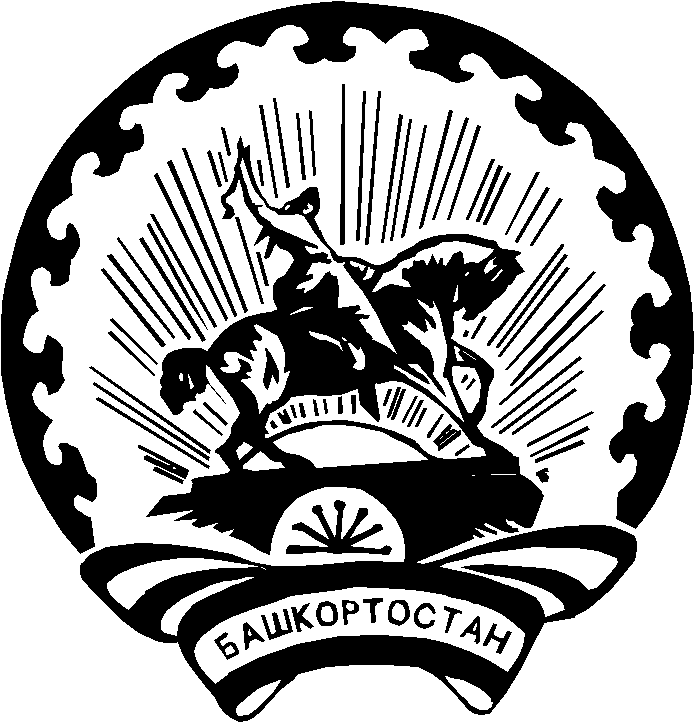 